ŠKOLNÍ VZDĚLÁVACÍ PROGRAMPRO PŘÍPRAVNOU TŘÍDUZÁKLADNÍ ŠKOLY„Připravme se na START“Základní škola DUKELSKÝCH HRDINŮ, KARLOVY VARY, MOSKEVSKÁ 25, příspěvková organizace 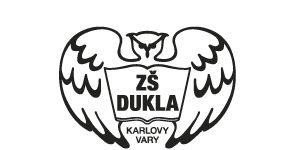 Identifikační údajeNázev vzdělávacího programu:Připravme se na START - Školní vzdělávací program pro předškolní vzděláváníNázev školy: Základní škola Dukelských hrdinů Karlovy Vary, Moskevská 25, příspěvková organizaceAdresa školy: Moskevská 1117/25 360 01 Karlovy Vary IČO:	70933766	IZO:	102088527	RED-IZO: 600067441	Ředitelka školy:	Mgr. Bc.  Eva DoušováKoordinátorky ŠVP: Mgr. Bc. Hana LejskováMgr. Miloslava ProcházkováKontakty:telefon: +420 353 226 984, +420775855597web: www.zsdukla.cze-mail: info@zsdukla.czZřizovatel školy:Název: Město Karlovy VaryAdresa: Moskevská 2035/21               361 20 Karlovy VaryIČO: 254657Kontakty: telefon: 353 118 111	       www.mmkv.cz0Platnost dokumentu:	Od 01. 09. 2021	............................................		Mgr. Bc. Eva Doušová	razítko školy	ředitel školy	Charakteristika školy Velikost a úplnost školyZákladní škola Dukelských hrdinů Karlovy Vary, Moskevská 25, příspěvková organizace, je úplná škola s devíti postupnými ročníky. Na prvním i druhém stupni jsou zpravidla dvě paralelní třídy v ročníku. Kapacita školy je stanovena na 500 žáků. Součástí školy je školní družina a školní jídelna. Kapacita školní družiny 150 žáků, kapacita školní jídelny je 500 žáků.Budova základní školy je situována v centru města, v těsné blízkosti autobusového a vlakového nádraží a zastávky městské hromadné dopravy. Jedná se o budovu s mnohaletou školní tradicí, neboť již od roku 1904 poskytuje žákům zázemí, vzdělání a dobrou přípravu pro život. V areálu školy se též nachází přízemní budova školičky určená pro docházku žáků 1. - 2. ročníku a třípodlažní budova se školní jídelnou, školní družinou a třídou pro děti přípravného ročníku. Charakteristika přípravné třídyV přípravné třídě se mohou vzdělávat děti, u kterých je předpoklad, že zařazení do přípravné třídy vyrovná jejich vývoj a kterým byl současně udělen odklad školní docházky. Zaměřuje se na vyrovnání vývoje dítěte s ohledem na jeho školní nezralost v době, kdy by již povinnou školní docházku mělo realizovat. Cílem vzdělávání v přípravné třídě:je připravit děti k bezproblémovému nástupu do 1. třídy a předcházet neúspěšným začátkům ve vzdělávacím procesu,individuálně přistupovat ke každému dítěti a touto cestou uplatňovat specifické potřeby dětí k učení, hravou a motivační formou je postupně učit školnímu režimu, soustředěnosti a zvládání úkolů,rozvíjet a osvojovat si dovednosti a znalosti v oblastech sebeobsluhy, sociálních dovedností, motoriky, v oblastech komunikace a rozvoje řeči, prostorových představ, výtvarné a pracovní dovednosti,podporovat fyzickou i duševní pohodu,vést děti ke zdravým životním postojům.  Obsah vzdělávání v přípravné třídě je vypracován podle Rámcového vzdělávacího programu pro předškolní vzdělávání s názvem "Připravme se na START."             Časový rozsah vzdělávání v přípravném ročníku je 20 hodin týdně, tj. 4 hodiny denně od pondělí do pátku. Přípravná třída se nezapočítává do povinné školní docházky a děti se neklasifikují. Vyučující přípravné třídy sleduje a zaznamenává vývoj dítěte a vypracovává zprávu o průběhu předškolní přípravy dítěte v daném školním roce, která obsahuje vyjádření o dosažené úrovni hlavních cílů vzdělávání ve struktuře vymezené Rámcovým vzdělávacím programem pro předškolní vzdělávání. Zpráva bude předána na konci školního roku zákonnému zástupci dítěte a je součástí dokumentace školy. Docházka do přípravné třídy je bezplatná.Podmínky vzdělávání  Věcné podmínkyPřípravná třída je umístěna ve třetím podlaží v objektu Jízdárenská 2. Je oddělena od ostatních prostor ZŠ tak, aby byla zajištěna bezpečnost předškolních dětí. Třída má dostatečně velké prostory s výhledem na školní hřiště a lázeňské lesy. Třída, kde probíhá pracovní část dne, je zařízena lavicemi, tabulí a nástěnkami. Děti zde mají volně k dispozici dětské knihy, dětské časopisy, fixy, pastelky, razítka, šablony, lepidla, nůžky, omalovánky, čisté papíry, skládačky, didaktické hry a další pomůcky a potřeby k výtvarné či pracovní činnosti. Herní část třídy je vybavena kobercem a nábytkem s policemi, kde mají děti k dispozici hračky, loutky, stolní a společenské hry, konstruktivní stavebnice atd. Na patře se nachází sociální zařízení a šatny pro odkládání oděvů, kde se děti samostatně převlékají. Děti mohou navštěvovat školní jídelnu a školní družinu, které jsou v budově. Přípravná třída má možnost využívat pro své aktivity i další prostory základní školy – tělocvičny, školní zahradu, cvičnou kuchyňku, hudebnu, třídu s interaktivní tabulí, počítačovou učebnu a školní hřiště. V těsné blízkosti ZŠ se nachází lázeňské lesy s upravenými stezkami a nedalekým dětským hřištěm, vhodné pro pobyt v přírodě, volnou hru, vycházky a hry v přírodě, rekreační a sportovní činnosti. V rámci celoškolních akcí se děti účastní též koncertů, divadelních představení, výletů, exkurzí, výstav, sportovních soutěží, lidových tradic, návštěv knihovny atd. V odpoledních hodinách mohou docházet do kroužků z aktuální nabídky školy. ŽivotosprávaŽivotospráva je v přípravné třídě důsledně dodržována a jsou brány ohledy na somatický, psychosociální i zdravotní vývoj dítěte. Dětem je poskytována plnohodnotná a vyvážená strava, je zachována vhodná skladba jídelníčku.  V rámci stravování děti dochází na obědy do školní jídelny, která se nachází v 1. patře objektu Jízdárenské 2. Dopolední a odpolední svačiny (v případě docházky do školní družiny), včetně pitného režimu, mají děti zajištěny z domova.Psychosociální podmínkyDěti i dospělí se cítí v prostředí přípravného ročníku dobře, spokojeně, jistě a bezpečně. Volnost a osobní svoboda dětí je dobře vyvážená s nezbytnou mírou omezení vyplývajících z nutnosti dodržovat potřebný řád a učit děti pravidlům soužití. Důležitým aspektem pro motivaci a správný rozvoj dětí je pochvala a kladné hodnocení. Tento způsob hodnocení motivuje děti k aktivitě, zodpovědnosti a samostatnému rozhodování.  Děti se učí vzájemné důvěře, empatii, spolupráci a odpovědnosti. Všem dětem dáváme možnost se postupně adaptovat na nové prostředí i situace.Učitelka respektuje potřeby dětí, reaguje na ně a napomáhá v jejich uspokojování. Děti nesmějí být přetěžovány, či stresovány spěchem, nepřiměřenými nároky. Řízené činnosti jsou prokládány relaxačními chvilkami, odpočinkem, hrou apod.  Všechny děti mají rovnocenné postavení. Dětem se dostává jasných a srozumitelných pokynů. Třída je pro děti kamarádským společenstvím, ve kterém jsou zpravidla rády.  Děti jsou vedeny k přímé komunikaci s pedagogem, jeho přístup k dětem je podporující, sympatizující, vstřícný. Vzdělávací nabídka odpovídá mentální úrovni předškolního dítěte, pedagog počítá s aktivní spoluúčastí dětí na činnostech, vede děti k samostatnému rozhodování. Učitelka nevyužívá negativní slovní hodnocení, podporuje děti v samostatné práci, oceňuje konkrétní výkony. Vztahy mezi dětmi a dospělými stojí na vzájemné důvěře, toleranci, zdvořilosti. Děti jsou vedeny k vzájemné solidaritě, pomoci. Přiměřeně věku dětí, avšak důsledně, se snaží dospělí vést děti k povinnostem, učit je zdravému asertivnímu chování, k dodržování stanovených pravidel a k odpovědnosti za své chování. Učitelka cíleně podporuje a buduje dobré vztahy mezi dětmi ve třídě a nenásilnou formou vede prevenci proti šikaně. S přípravnou třídou úzce spolupracuje školní speciální pedagog.  Poskytuje dle potřeb dětí, individuální terapie hrou. Realizuje výukové programy zaměřené na prevenci proti patologickým jevům s využitím metodického materiálu „Kočičí zahrada“.  Organizace vzděláváníProvoz přípravné třídy je od 8.00 do 11.40 hodin. Děti mohou docházet do ranní družiny, která je otevřena od 6.00 do 7.45 hodin. Školní družina poté navazuje na konec výuky a je v provozu od 11.40 do 17.00 hodin. Denní program  Časový rozvrh dne je pouze orientační. Jednotlivé činnosti mohou být pozměněny vzhledem k pracovnímu tempu, uspokojení a zájmu dětí. Přestávky jsou zařazeny dle potřeb dětí a charakteru činností.Řízení přípravné třídy Přípravná třída je součástí Základní školy Dukelských hrdinů Karlovy Vary, Moskevská 25, příspěvková organizace. Její řízení, metodický dohled i kontrolní a hospitační činnost je plně v kompetenci ředitelky školy.  Personální a pedagogické zajištěníV přípravné třídě vyučuje kvalifikovaná třídní učitelka s odpovídající kvalifikací v oboru předškolní pedagogiky. Respektuje odborné zásady a pravidla profesionální etiky, přistupuje k dětem citlivě a ohleduplně. Činí s vědomím, že pracuje s důvěrnými informacemi, se zákonnými zástupci navazuje partnerský vztah. Vzdělání si doplňuje návštěvou vybraných seminářů v rámci DVPP. Na základě sledování, které vychází z doporučení PPP, provádí průběžnou diagnostiku každého dítěte. Úzce spolupracuje se školní speciální pedagožkou, třídními učitelkami prvního ročníku a vychovatelkami školní družiny.  Třídní učitelka přípravné třídy je přímo podřízena zástupkyni ředitelky.  Spoluúčast zákonných zástupcůVe vztazích mezi pedagogy a zákonnými zástupci dětí panuje oboustranná důvěra a otevřenost, vstřícnost, respekt a ochota spolupracovat. Zákonní zástupci komunikují s učitelkou během příchodu dětí do školy nebo při jejich přebírání, podrobněji pak na třídních schůzkách, které se konají 4krát do roka. Přístup k informacím o dění v přípravné třídě poskytují též pravidelné zápisy v notýsku a informativní nástěnka v prostorách přípravné třídy. Ve vztahu k zákonným zástupcům vyučující v přípravné třídě:  usiluje o vytváření partnerských vztahů mezi školou a zákonnými zástupci  umožňuje zákonným zástupcům přístup za svým dítětem do třídy a účastnit se jeho činností pravidelně informuje zákonné zástupce o průběhu vzdělávání jeho dítětevede se zákonnými zástupci dítěte průběžný dialog o dítěti, jeho prospívání, rozvoji a učení umožňuje zákonným zástupcům aktivně se podílet na adaptačním procesu o činnosti školy a aktivitách přípravného ročníku jsou zákonní zástupci informováni prostřednictvím webových stránekPodmínky pro vzdělávání dětí se speciálními vzdělávacími potřebamiDítětem se speciálními vzdělávacími potřebami se rozumí dítě, které k naplnění svých vzdělávacích možností, k uplatnění, užívání svých práv na rovnoprávném základě s ostatními potřebuje poskytnutí podpůrných opatření. Podpůrná opatření realizuje základní škola.  Jelikož je přípravná třída zřízena pro děti s odkladem školní docházky, je samozřejmostí, že úzce spolupracujeme s pedagogicko–psychologickou poradnou, se speciálně pedagogickým centrem, odbornými lékaři.  Každé dítě má vypracovánou vstupní zprávu pedagogicko–psychologickou poradnou, na jejímž základě je do přípravné třídy přijímáno a která nám také poskytne základní informace o osobní anamnéze dítěte, včetně eventuálních specifických vývojových vad či poruch učení, stavu výslovnosti, lateralitě apod.  Rámcové cíle a záměry předškolního vzdělávání jsou pro vzdělávání všech dětí společné. Při vzdělávání dětí se speciálními vzdělávacími potřebami je třeba jejich naplňování přizpůsobovat tak, aby maximálně vyhovovalo dětem, jejich potřebám a možnostem.Podmínky vzdělávání dětí nadanýchZjišťování mimořádného nadání u dítěte provádí školské poradenské zařízení. Pro žáky mimořádně nadané se taktéž vypracovává individuální vzdělávací plán dítěte, kde je doplněna nabídka dalších aktivit podle zájmů a mimořádných schopností či mimořádného nadání dětí. Rozvoj a podpora mimořádných schopností je zajišťována a organizována tak, aby nebyla jednostranná a neomezila pestrost a šíři obvyklé vzdělávací nabídky.  Naše škola dodržuje podmínky k co největšímu využití potenciálu každého dítěte s ohledem na jeho individuální možnosti. To platí v plné míře i pro vzdělávání dětí nadaných.  Jelikož děti předškolního věku procházejí různým obdobím nerovnoměrného a skokového vývoje, není vždy jednoduché rozlišit, zda jde o nadání dítěte či o akcelerovaný vývoj v určité oblasti. Dítě, které vykazuje známky nadání, je dále podporováno.Organizace vzděláváníPoskytování předškolního vzdělávání je podle zákona veřejnou službou. O zařazování žáků do přípravné třídy rozhoduje ředitelka školy na žádost zákonného zástupce dítěte a na základě písemného doporučení školského poradenského zařízení (speciálně pedagogického centra, pedagogicko- psychologické poradny).  Cílem přípravné třídy je systematicky děti připravovat k bezproblémovému zařazení do vzdělávacího procesu, adaptovat se na školní prostředí a předcházet tak případným neúspěšným začátkům v 1. ročníku základní školy. Třída je otevřena při minimálním počtu 10 dětí. Nejvyšší počet dětí v přípravné třídě je maximálně 15.Časový rozsah vzdělávání je určen počtem vyučovacích hodin stanovených Rámcovým vzdělávacím programem pro základní vzdělávání pro první ročník, tj. 20 hodin týdně (4 hodiny denně od pondělí do pátku).Obsah vzdělávání se řídí Rámcovým vzdělávacím programem pro předškolní vzdělávání a je součástí školního vzdělávacího programu.V případě zájmu převyšujícího kapacitu přípravné třídy rozhodují o přijetí „Kritéria přijetí do přípravného ročníku“.Rozhodnutí, kterým se vyhovuje, se oznamují zveřejněním seznamu uchazečů pod přiděleným registračním číslem s výsledkem řízení u každého uchazeče. Seznam, který obsahuje datum zveřejnění, se vyvěsí na veřejně přístupném místě ve škole (u vchodu do hlavní budovy tak, aby bylo čitelné zvenčí a zákonní zástupci nemuseli vstupovat do budovy) a také způsobem umožňujícím dálkový přístup (www.zsdukla.cz), a to alespoň po dobu 15 dnů. Zveřejněním seznamu se považují rozhodnutí, kterými se vyhovuje přihlášce o zařazení dítěte do přípravné třídy, za oznámená.  Rozhodnutí o nezařazení dítěte se doručuje v souladu se správním řádem zákonným zástupcům nepřijatých uchazečů. Proti tomuto rozhodnutí lze podat podle § 83 zákona č. 500/2004 Sb. správního řádu a v souladu s § 68 odst. 5 zák. č.500/2004 správního řádu, ve znění pozdějších předpisů, odvolání do 15 dnů ode dne jeho doručení. Lhůta k podání odvolání počíná běžet ode dne následujícího po dni doručení rozhodnutí. Odvolání se podává u ředitelky základní školy. Vyučující přípravné třídy vede pro každého žáka Záznamový arch pro sledování a hodnocení rozvoje a učení dítěte v přípravné třídě. Při vstupu dítěte a v každém čtvrtletí školního roku provádí diagnostiku deseti základních dovedností žáka. Vyučující přípravné třídy vypracuje na konci druhého pololetí školního roku zprávu o průběhu předškolní přípravy dítěte v daném školním roce. Zpráva obsahuje vyjádření o dosažené úrovni hlavních cílů vzdělávání ve struktuře vymezené Rámcovým vzdělávacím programem pro předškolní vzdělávání. Zpráva obsahuje: a) vyjádření speciálních vzdělávacích potřeb, předpokládaných schopností, nadání a zájmů dítěte, b) případné doporučení pro přípravu individuálního vzdělávacího plánu pro vzdělávání dítěte v dalším období, c) další doporučení pro vzdělávání dítěte. Zprávu předá škola na konci druhého pololetí školního roku zákonnému zástupci dítěte. Zároveň se zpráva stává součástí dokumentace školy. Ředitelka školy může vyřadit dítě z přípravné třídy: a) na žádost zákonného zástupce dítěte, b) po předchozím prokazatelném písemném upozornění zákonného zástupce dítěte, jestliže dítě bez omluvy zákonným zástupcem dítěte do přípravné třídy nejméně jeden měsíc nepřetržitě nedochází, nebo c) po předchozím prokazatelném písemném upozornění zákonného zástupce dítěte, jestliže počet zameškaných dní bez omluvy zákonným zástupcem dítěte překročí 30 dní ve školním roce. Ředitelka školy přihlédne před rozhodnutím o vyřazení dítěte z přípravné třídy vždy k zájmu dítěte. Charakteristika vzdělávacího programuZaměření školyV našem pojetí je škola místem, které žáky motivuje a podporuje k aktivnímu učení. A to nikoli encyklopedickým vědomostem, ale pro život důležitým kompetencím učit se, řešit problémy a sociálním dovednostem. Charakter práce pak má v dětech mimo jiné podporovat pocit bezpečí, možnost pozitivního prožívání, získání zdravého sebevědomí, rozvíjení kritického myšlení a schopnost sebehodnocení. Naší prvořadou ambicí je proměnit školu v prostředí, kde se dětem s velmi různorodými vzdělávacími potřebami dostává nejen kvalitní a kvalifikované vzdělávací péče, ale kde se současně cítí bezpečně a spokojeně. Škola je otevřená všem žákům, včetně žáků se speciálními vzdělávacími potřebami, žáků s podpůrnými opatřeními a žáků nadaných i s mimořádným nadáním. Dlouhodobé cíle vzdělávacího programuŠkolní vzdělávací program pro přípravnou třídu je vypracován v souladu s RVP pro předškolní vzdělávání. Vzdělávací obsah v přípravné třídě je uzpůsoben potřebám dětí a jejich možnostem, fyziologickým, sociálním a emocionálním. Průběh vzdělávání a obsah učiva jsou rovněž řízeny dle závěrů a doporučení z vyšetření školského poradenského zařízení. Hra je základní jednotkou procesu vzdělávání a je promítnuta v každodenních činnostech. Je uplatňován přísně individualizovaný přístup, který efektivně vyrovnává nedostatky v rozvoji dítěte. Pracuje se s neustálou zpětnou vazbou, v rámci pedagogické diagnostiky se průběžně sledují a vyhodnocují individuální rozvojové a vzdělávací pokroky jednotlivců. Výsledky takto pojaté diagnostiky jsou východiskem pro konkrétní pedagogická opatření. Vzdělávací program trvá jeden školní rok. Na závěr vyučující vypracovává z průběžné diagnostické činnosti zprávu o průběhu předškolní přípravy v daném školním roce, která je součástí dokumentace školy a je dána k dispozici zákonným zástupcům.  Cílem je:vytvářet příjemné a podnětné prostředí pro rozvíjení všech individuálních potřeb dítěteposkytnout dítěti podporu v těch oblastech, ve kterých zaostávalo, a pro které mu byla odložena v tomto školním roce povinná školní docházkapostupovat směrem k bezproblémovému nástupu k základnímu vzdělávání, pomoci mu adaptovat se na školní prostředí a předcházet tak případným neúspěšným začátkům v prvním ročníku základní školyrovnoměrné posilovat motorické, grafomotorické a percepční složkyrozvíjet samostatnost, schopnost spolupráce, jazykové a rozumové schopnosti, motorickou obratnost, fantazii a sebedůvěru vést dítě k systematické a uvědomělé činnosti, prodlužování záměrné pozornostipodněcovat dítě k hodnocení a sebehodnocení práce a výsledků vlastních činností pomáhat dítěti zvládat a řešit situace, ke kterým dříve potřebovalo rodiče, s cílem dosažení větší samostatnosti, posilování sebevědomí podporovat u dítěte odvahu, aby se neobávalo požádat o pomoc, v případě, že si není jistévést k porozumění, co je dostat šanci a jak důležité je dát šanci ostatním.probudit u dítěte zájem o prostředí, které ho obklopuje, vnímat působení člověka na přírodu a naopak (základy ekologického smýšlení)vytvářet kladné sociální postoje (prosociální chování), snažit se o vytvoření příjemné atmosféry ve třídě, o vytvoření přátelských vztahů jako jsou kamarádství, ohleduplnost, spolupráce a sounáležitost s kolektivem.Metody a formy vzděláváníMetody a formy práce jsou v přípravné třídě zaměřeny na prožitkové učení, integrované učení hrou a činnostmi. Zvolené a v praxi realizované metody a formy práce jsou prvním a nejdůležitějším předpokladem ke zdárnému vytváření a průběhu výchovně vzdělávacího procesu. Nejčastějšími metodami a formami výuky je výklad, experiment, práce s výtvarnými i netradičními materiály, individuální a skupinové práce, projektová výuka. Je využíváno situačního a spontánního sociálního učení. Ve vzdělávání v přípravné třídě jsou uplatňovány aktivity spontánní i řízené, vzájemně provázané a vyvážené. Specifickou formou je didakticky zacílená činnost, která je pedagogem přímo nebo nepřímo motivovaná a je v ní zastoupeno spontánní i cílené učení. Třídní učitelka musí znát každé dítě a podle toho volit tempo a konkrétní požadavky, práci diferencovat. Pracuje tak, aby dokázala děti zaujmout, vyvolávala v nich zvídavost a hlavně chuť se něčemu naučit.  Děti jsou připravovány na školní zátěž pomocí uceleného programu, který je příliš nezatíží, pobaví se u něj, pohrají si, zasoutěží a přitom upravují výslovnost, rozvíjí řeč. Systematičnost práce a uvědomělost v postupech zajistí jejich psychickou i motorickou stabilitu. Cílem je všestranné rozvíjení dítěte vytvářením základů klíčových kompetencí.Klíčové kompetenceKlíčové kompetence vnímáme jako soubory předpokládaných vědomostí, dovedností, schopností, postojů a hodnot důležitých pro osobní rozvoj a uplatnění každého jedince. Dobré a dostatečné základy klíčových kompetencí položené v předškolním věku mohou být podstatným příslibem dalšího příznivého rozvoje a vzdělávání dítěte, nedostatečné základy naopak brzdou, která dítě na počátku jeho životní a vzdělávací cesty může znevýhodňovat.Pro etapu předškolní přípravy jsou za klíčové považovány tyto kompetence:Kompetence k učenísoustředěně pozoruje, zkoumá, objevuje, všímá si souvislostí, experimentuje a užívá při tom jednoduchých pojmů, znaků a symbolůuplatňuje získanou zkušenost v praktických situacích a v dalším učenímá elementární poznatky o světě lidí, kultury, přírody i techniky, který dítě obklopuje, 
o jeho rozmanitostech a proměnách; orientuje se v řádu a dění v prostředí, ve kterém žijeklade otázky a hledá na ně odpovědi, aktivně si všímá, co se kolem něho děje; chce porozumět věcem, jevům a dějům, které kolem sebe vidí; poznává, že se může mnohému naučit, raduje se z toho, co samo dokázalo a zvládlose učí nejen spontánně, ale i vědomě, vyvine úsilí, soustředí se na činnost a záměrně si zapamatuje; při zadané práci dokončí, co započalo; dovede postupovat podle instrukcí 
a pokynů, je schopno dobrat se k výsledkůmodhaduje své síly, učí se hodnotit svoje osobní pokroky i oceňovat výkony druhýchse učí s chutí, pokud se mu dostává uznání a oceněníKompetence k řešení problémůsi všímá dění i problémů v bezprostředním okolí; přirozenou motivací k řešení dalších problémů a situací je pro něj pozitivní odezva na aktivní zájemřeší problémy, na které stačí; známé a opakující se situace se snaží řešit samostatně (na základě nápodoby či opakování), náročnější s oporou a pomocí dospěléhořeší problémy na základě bezprostřední zkušenosti; postupuje cestou pokusu a omylu, zkouší, experimentuje; spontánně vymýšlí nová řešení problémů a situací; hledá různé možnosti a varianty (má vlastní, originální nápady); využívá při tom dosavadní zkušenosti, fantazii a představivostužívá při řešení myšlenkových i praktických problémů logických, matematických 
i empirických postupů; pochopí jednoduché algoritmy řešení různých úloh a situací 
a využívá je v dalších situacíchzpřesňuje si početní představy, užívá číselných a matematických pojmů, vnímá elementární matematické souvislostirozlišuje řešení, která jsou funkční (vedoucí k cíli), a řešení, která funkční nejsou; dokáže mezi nimi volitchápe, že vyhýbat se řešení problémů nevede k cíli, ale že jejich včasné a uvážlivé řešení je naopak výhodou; uvědomuje si, že svou aktivitou a iniciativou může situaci ovlivnitse nebojí chybovat, pokud nachází pozitivní ocenění nejen za úspěch, ale také za snahuKomunikativní kompetence ovládá řeč, hovoří ve vhodně formulovaných větách, samostatně vyjadřuje své myšlenky, sdělení, otázky i odpovědi, rozumí slyšenému, slovně reaguje a vede smysluplný dialogse dokáže vyjadřovat a sdělovat své prožitky, pocity a nálady různými prostředky (řečovými, výtvarnými, hudebními, dramatickými apod.)se domlouvá gesty i slovy, rozlišuje některé symboly, rozumí jejich významu i funkcikomunikuje v běžných situacích bez zábran a ostychu s dětmi i s dospělými; chápe, že být komunikativní, vstřícné, iniciativní a aktivní je výhodouovládá dovednosti předcházející čtení a psaníprůběžně rozšiřuje svou slovní zásobu a aktivně ji používá k dokonalejší komunikaci 
s okolímdovede využít informativní a komunikativní prostředky, se kterými se běžně setkává (knížky, encyklopedie, počítač, audiovizuální technika, telefon atp.)ví, že lidé se dorozumívají i jinými jazyky a že je možno se jim učit; má vytvořeny elementární předpoklady k učení se cizímu jazykuSociální a personální kompetencesamostatně rozhoduje o svých činnostech; umí si vytvořit svůj názor a vyjádřit jejsi uvědomuje, že za sebe i své jednání odpovídá a nese důsledkyprojevuje dětským způsobem citlivost a ohleduplnost k druhým, pomoc slabším, rozpozná nevhodné chování; vnímá nespravedlnost, ubližování, agresivitu a lhostejnostse dokáže ve skupině prosadit, ale i podřídit, při společných činnostech se domlouvá 
a spolupracuje; v běžných situacích uplatňuje základní společenské návyky a pravidla společenského styku; je schopné respektovat druhé, vyjednávat, přijímat a uzavírat kompromisynapodobuje modely prosociálního chování a mezilidských vztahů, které nachází ve svém okolíse spolupodílí na společných rozhodnutích; přijímá vyjasněné a zdůvodněné povinnosti; dodržuje dohodnutá a pochopená pravidla a přizpůsobuje se jimse chová při setkání s neznámými lidmi či v neznámých situacích obezřetně; nevhodné chování i komunikaci, která je mu nepříjemná, umí odmítnoutje schopno chápat, že lidé se různí, a umí být tolerantní k jejich odlišnostem 
a jedinečnostemchápe, že nespravedlnost, ubližování, ponižování, lhostejnost, agresivita a násilí se nevyplácí a že vzniklé konflikty je lépe řešit dohodou; dokáže se bránit projevům násilí jiného dítěte, ponižování a ubližováníČinnostní a občanské kompetencese učí svoje činnosti a hry plánovat, organizovat, řídit a vyhodnocovatdokáže rozpoznat a využívat vlastní silné stránky, poznávat svoje slabé stránkyodhaduje rizika svých nápadů, jde za svým záměrem, ale také dokáže měnit cesty 
a přizpůsobovat se daným okolnostemchápe, že se může o tom, co udělá, rozhodovat svobodně, ale že za svá rozhodnutí také odpovídámá smysl pro povinnost ve hře, práci i učení; k úkolům a povinnostem přistupuje odpovědně; váží si práce i úsilí druhýchse zajímá o druhé i o to, co se kolem děje; je otevřené aktuálnímu děníchápe, že zájem o to, co se kolem děje, činorodost, pracovitost a podnikavost jsou přínosem a že naopak lhostejnost, nevšímavost, pohodlnost a nízká aktivita mají svoje nepříznivé důsledkymá základní dětskou představu o tom, co je v souladu se základními lidskými hodnotami 
a normami i co je s nimi v rozporu, a snaží se podle toho chovatspoluvytváří pravidla společného soužití mezi vrstevníky, rozumí jejich smyslu a chápe potřebu je zachovávatsi uvědomuje svá práva i práva druhých, učí se je hájit a respektovat; chápe, že všichni lidé mají stejnou hodnotuví, že není jedno, v jakém prostředí žije, uvědomuje si, že se svým chováním na něm podílí a že je může ovlivnitdbá na osobní zdraví a bezpečí svoje i druhých, chová se odpovědně s ohledem na zdravé a bezpečné okolní prostředí (přírodní i společenské)Úroveň kompetencí, obecně dosažitelná dítětem ukončujícím předškolní vzdělávání, vyjadřuje očekávaný vzdělávací přínos předškolního vzdělávání, tedy to, čím může přípravný ročník přispět k výbavě dítěte pro celoživotní učení dříve, než dítě zahájí povinné školní vzdělávání. Soubor klíčových kompetencí je ve svém celku ideálem, k němuž většina dětí nedospěje a dospět nemůže, ale nabízí  jasnou představu, kam směřovat, oč usilovat. Popis zajištění průběhu vzdělávání dětí s SVP, dětí nadanýchPravidla a průběh tvorby, realizace a vyhodnocení PLPP:Při vzdělávání dítěte se speciálními vzdělávacími potřebami v přípravné třídě učitel naší školy zahrnuje do svých vzdělávacích strategií podpůrná opatření. Podpůrná opatření prvního stupně stanovuje škola a ŠVP je podkladem pro zpracování plánu pedagogické podpory (dále jen PLPP).Personální zabezpečení, termíny:Zavedení PLPP navrhuje kterýkoli pedagogický pracovník školy. Zavedení a zrušení PLPP je v kompetenci ředitele školy (dále je ŘŠ) a výchovného poradce školy (dále jen VP). PLPP vypracuje třídní učitel (dále jen TU) do týdne po schválení zavedení PLPP výchovným poradcem. PLPP vyhodnocuje TU (nejpozději do 3 měsíců od zavedení dokumentu) a také ho archivuje (1x ročně). Za zpracování, pravidelné vyhodnocování a archivaci PLPP zodpovídá TU. PLPP je veden do doby zahájení poskytování podpůrných opatření 2. - 5. stupně, které stanovuje PPP nebo SPC.Pro koho je určeno:PLPP je podpůrné a vyrovnávací opatření pro dítě se speciálními vzdělávacími potřebami, které je určeno primárně pro plánování podpůrných opatření prvního stupně u dětí s nově se objevujícími vzdělávacími potřebami a u dětí, kde je škola uspokojivě schopna řešit vzdělávací potřeby dítěte bez další asistence školského poradenského zařízení.Co obsahuje:Plán pedagogické podpory zahrnuje zejména popis obtíží a speciálních vzdělávacích potřeb dítěte, podpůrná opatření prvního stupně, stanovení cílů podpory a způsobu vyhodnocování naplňování plánu. Kromě toho také identifikační údaje a charakteristiku dítěte. PLPP škola průběžně aktualizuje v souladu s vývojem speciálních vzdělávacích potřeb dítěte.Jak se aplikuje:Poskytování podpůrných opatření prvního stupně škola průběžně vyhodnocuje. Nejpozději po 3 měsících od zahájení poskytování škola vyhodnotí, zda podpůrná opatření vedou k naplnění stanovených cílů. Není-li tomu tak, doporučí škola zákonnému zástupci dítěte využití poradenské pomoci školského poradenského zařízení. Do doby zahájení poskytování podpůrných opatření druhého až pátého stupně na základě doporučení školského poradenského zařízení poskytuje škola podpůrná opatření prvního stupně na základě PLPP. S PLPP seznámí zákonného zástupce dítěte, všechny vyučující, dítě a další pedagogické pracovníky podílející se na provádění tohoto plánu. Plán obsahuje podpis osob, které s ním byly seznámeny.Pomůcky:Pomůcky dle speciálních vzdělávacích potřeb dítěte, které mu pomáhají ve vzdělávání (pracovní listy, knihy, kompenzační pomůcky) zajišťuje speciální pedagog po konzultaci s výchovnou poradkyní v závislosti na finančních možnostech školy a pro 2. až 5. stupeň PO podle nároků finanční podpory z Doporučení ŠPZ.Role zákonných zástupců:Spolupráce zákonných zástupců je konkrétně popsána v PLPP. Je individuálně nastavena dle potřeb dítěte a možností zákonných zástupců. Zákonný zástupce je se svou rolí v rámci PLPP podrobně seznámen na osobním jednání se zástupci školy.Dokumentace, metodická podpora:PLPP je veden elektronicky příslušnými pedagogy v PC síti školy. TU vždy na konci školního roku vytiskne kompletní PLPP a archivuje jej v pedagogické dokumentaci TU. Metodická podpora PLPP: vedoucí předmětových skupin (dále PS), školní poradenské pracoviště (dále jen ŠPP). PLPP může obsahovat další nutné přílohy, na které se plán odkazuje.Překážky v realizaci opatření-výpis překážek, opatření k odstranění překážek:Překážkami jsou časová náročnost při větším počtu PLPP, vysoká absence dětí, nespolupracující zákonný zástupce. Je nutné zapojení všech vyučujících včetně asistentů pedagoga, úzká komunikace se zákonnými zástupci, v závažnějších případech pomoc kurátora za příslušný OSPOD při řešení absence a jiných problémů.Pravidla a průběh tvorby, realizace a vyhodnocení IVP:Individuální vzdělávací plán je v přípravných třídách školy zpracováván pro děti s přiznaným podpůrným opatřením od druhého stupně. IVP zpracovává škola na základě doporučení školského poradenského zařízení.Pro koho je určen IVP:IVP je podpůrné a vyrovnávací opatření pro děti se speciálními vzdělávacími potřebami druhého a vyššího stupně, nebo pro děti mimořádně nadané, potvrzené ŠPZ.Co obsahuje:IVP obsahuje údaje o skladbě druhů a stupňů podpůrných opatření poskytovaných v kombinaci s tímto plánem, identifikační údaje dítěte a údaje o pedagogických pracovnících podílejících se na vzdělávání dítěte. V IVP jsou dále uvedeny informace o: úpravách obsahu vzdělávání dítěte, časovém a obsahovém rozvržení vzdělávání, úpravách metod a forem výuky, hodnocení dítěte, případné úpravě výstupů. IVP dále obsahuje jméno pracovníka školského poradenského zařízení, se kterým škola spolupracuje při zajišťování speciálních vzdělávacích potřeb dítěte.Jak se aplikuje:IVP se zpracovává na základě doporučení školského poradenského zařízení a žádosti zákonného zástupce dítěte. IVP je závazným dokumentem pro zajištění speciálních vzdělávacích potřeb dítěte, vychází ze ŠVP a je součástí dokumentace dítěte ve školní matrice. IVP může být doplňován a upravován v průběhu celého školního roku podle potřeb dítěte. Personální zabezpečení:Za plánování a zpracování IVP zodpovídá TU. IVP a jeho realizaci kontroluje školské poradenské zařízení nejméně 1x ročně. IVP dítěte realizují všichni pedagogové, kteří se podílejí na jeho vzdělávacím procesu.Pomůcky:Pomůcky dle doporučení ŠPZ pro dítě, které mu pomáhají ve vzdělávání (pracovní listy, knihy, kompenzační pomůcky) zajišťuje vyučující přípravného ročníku, finanční prostředky konzultuje VP s vedením školy a některé z nich jsou nárokové viz vyhláška č. 27/2016 Sb. ve znění pozdějších předpisů.Role zákonných zástupců:Spolupráce zákonných zástupců je ze zákona nutná a je zakotvena konkrétně v IVP, se kterým je zákonný zástupce podrobně srozuměn, má k němu připomínky a návrhy. Je nutné, aby zákonný zástupce poskytoval důležité informace o zdravotním stavu svého dítěte, informoval učitele o obavách spojených s jejich dítětem, četl všechny informace zaslané školou domů, dostavoval se vždy do školy na vyzvání, zúčastňoval se třídních schůzek, v případě nemoci dítěte byl nápomocen dítěti ve vzdělávání.Termín vypracování:IVP je zpracován bez zbytečného odkladu, nejpozději však do 1 měsíce ode dne, kdy škola obdržela doporučení a žádost zákonného zástupce dítěte.Dokumentace: žádost o poskytnutí vzdělávání podle IVPpovolení IVP (rozhodnutí ŘŠ ve správním řízení), zamítnutí IVP (rozhodnutí ŘŠ ve správním řízení), zahájení řízení (součást žádosti) podmínky povolení IVP (pouze na žádost)písemné doporučení ŠPZMožná další dokumentace: zápisy z jednání se zákonným zástupcem, informovaný souhlas zákonného zástupce o vzdělávání dítěte podle IVP, žádost o souhlas se zřízením funkce asistenta pedagoga, náplň práce asistenta pedagoga, souhlas se zřízením asistenta pedagoga, vlastní IVP, výchovné komise atd.Vzdělávací obsahVzdělávací obsah přípravné třídy je rozdělen do tematických celků. Tento způsob uspořádání propojuje vzdělávací obsahy. Tematické celky obsahují dále podtémata, která se vztahují k určitým situacím ze života dětí, reagují na aktuální témata daného období. Tematické celky je možné v průběhu roku uzpůsobovat aktuálním potřebám a situacím. Z tohoto vzdělávacího obsahu třídní učitelka vychází při tvorbě třídních vzdělávacích programů.  Tematické celky jsou podrobněji konkretizovány a zpracovány do předmětů. Časové rozvržení předmětů není pevně stanoveno. Rozhodující jsou individuální potřeby každého dítěte. Jednotlivé předměty se mohou tedy vzájemně prolínat a jsou vedeny s ohledem na pracovní tempo, zájem a soustředěnost dětí. Počtem vyučovacích hodin se přípravná třída shoduje s rozvrhem v prvního ročníku, tedy 20 hodin týdně. Přestávky jsou stanoveny na konkrétní čas, ale jsou realizovány podle potřeb dětí a daných činností.  Předmětyvytváření kulturně sociálních a hygienických návyků (SN) 	1předčtenářské dovednosti (PD)					3rozumová výchova (RV)						3matematické představy (MP) 					3grafomotorika (GM)						2pracovní výchova (PV) 						2výtvarná výchova (VV) 						2tělesná výchova (TV) 						2hudební výchova (HV)						2Vzdělávací oblastiDítě a jeho těloDítě a jeho psychikaDítě a ten druhýDítě a společnostDítě a světEvaluaceHlavním cílem autoevaluačního procesu je průběžně mapovat vhodnost rozvržení tematických celků a jeho obsahu. Průběžné vyhodnocování evaluace přispívá ke zlepšování podmínek vzdělávacího procesu.   V průběhu celého školního roku a zejména v pololetí a na závěr roku provádí třídní učitelka hodnocení a kontrolu výsledků své práce a práce dětí. Sleduje individuální pokroky dítěte a vyhodnocuje tak účinnost vzdělávacího programu.   Děti jsou v průběhu roku vedeny k sebehodnocení, učí se tak zodpovědnosti k sobě a svým povinnostem. Pomocí portfolií společně vyhodnocujeme pokroky, úspěchy nebo oblasti, které je třeba více stimulovat a rozvíjet.   V rámci hodnocení získají děti pochvalný list za práci v první polovině školního roku. Na konci II. pololetí  obdrží pochvalný list a slovní hodnocení. Tento způsob hodnocení má motivační charakter a dává dětem, rodičům i učiteli zpětnou vazbu. Hodnocení je vždy vedeno formou komentáře k úspěchům, dovednostem, které si dítě již osvojilo nebo oblastem, které je třeba dále posilovat.  Celkové hodnocení práce pedagogické a řídící zpracovává ředitelka školy, na základě podkladů shromažďovaných po celý školní rok jednotlivými zaměstnanci, ve výroční zprávě. Ze závěrů jsou následně vyvozovány důsledky – případné změny v ŠVP, pedagogické práce, provozu, podmínek průběhu vzdělávání apod. Přílohy k ŠVP pro přípravnou tříduZáznamový arch pro dítě v přípravné třídě Stupnice pro hodnocení dítěte v jednotlivých dovednostech (způsobilostech):1 – dosud nezvládá (má vážnější obtíže)  2 – zvládá s vynaložením maximálního úsilí  3 – přetrvávají problémy (občasné, dílčí)  4 – zvládá spolehlivě, bezpečně  N – není hodnoceno (nelze hodnotit, neprojevuje se) 1. Praktická samostatnost (fyzický rozvoj a pohybová koordinace, sebeobsluha)    2. Sociální informovanost (orientace v prostředí, v okolním světě i v praktickém životě)3. Citová samostatnost (emoční stabilita, schopnost kontrolovat a řídit své chování)4. Sociální samostatnost (soužití s vrstevníky, uplatnění se ve skupině vrstevníků, komunikace, spolupráce, kooperace s vrstevníky)  5. Výslovnost, gramatická správnost řeči, slovní zásoba, úroveň komunikace6. Lateralita ruky, koordinace ruky a oka, držení tužky   7. Diferencované vnímání (sluchová a zraková analýza a syntéza)  8. Logické a myšlenkové operace (porovnávání, třídění, řazení, číselné představy, řešení problémů)  9. Záměrná pozornost, úmyslná paměť pro učení  10. Pracovní chování, soustředěná pracovní (učební) činnost, záměrné učení   Pracovní poznámky učitelky – závěry z jednotlivých etap hodnocení   ČasObsah6.00 - 7.45ranní družina7.45 - 8.00příchod do třídy, příprava pomůcek  8.00 - 8.15 8.15 - 8.45přivítání se, komunitní kruh, seznámení se s činností daného dne  skupinová či individuální práce s dětmi dle rozvrhu  8.45 - 9.05  hygiena, svačina  9.05 - 9.50skupinová či individuální práce s dětmi dle rozvrhu  9.50 – 10.00hygiena10.00 – 10.45skupinová či individuální práce s dětmi dle rozvrhu  10.45 – 10.55hygiena10.55 – 11.40frontální, skupinové nebo individuální činnosti s dětmi, pohybové aktivity, pobyt    venku11.40 – 17.00sebeobsluha, hygiena, oběd, odchod domů nebo do školní družinyZÁŘÍTÉMA: My se školy nebojímePodtémata: Kamarádi. Vzájemné poznávání. Moje rodina. Blízké okolí školyZÁŘÍTÉMA: My se školy nebojímePodtémata: Kamarádi. Vzájemné poznávání. Moje rodina. Blízké okolí školyZÁŘÍTÉMA: My se školy nebojímePodtémata: Kamarádi. Vzájemné poznávání. Moje rodina. Blízké okolí školyVzdělávací oblastUčivo - obsahKompetenceDítě a jeho těloPřivítání dětí i jejich rodičů ve škole, navození atmosféry důvěry a pohody. Pomoci dětem i zákonným zástupcům orientovat se v novém prostředí.  Osvojování dovedností k podpoře osobní pohody.Soustředěně pozoruje, zkoumá, objevuje a užívá při tom jednoduchých pojmů.  Má elementární poznatky o světě lidí, který dítě obklopuje, o jeho rozmanitostech a proměnách; orientuje se v prostředí, ve kterém žije.  Všímá si dění i problémů v bezprostředním okolí.  Při řešení myšlenkových i praktických problémů užívá logických postupů. Zpřesňuje si početní představy.  Nebojí se chybovat, pokud nachází pozitivní ocenění nejen za úspěch, ale také za snahu.  Ovládá řeč, hovoří ve vhodně formulovaných větách, vyjadřuje své myšlenky.  Průběžně rozšiřuje svou slovní zásobu.  Napodobuje modely prosociálního chování a mezilidských vztahů, které nachází ve svém okolí.Spolupodílí se na společných rozhodnutích; dodržuje dohodnutá a pochopená pravidla a přizpůsobí se jim.Zajímá se o druhé i o to, co se kolem děje.  Svoje činnosti a hry se učí plánovat, organizovat, řídit a vyhodnocovat. Dítě a jeho psychikaPomocí vhodného režimu, organizace a laskavého přístupu usnadňovat dětem vstup do školy. Rozvoj komunikačních dovedností a kultivovaného projevu.Soustředěně pozoruje, zkoumá, objevuje a užívá při tom jednoduchých pojmů.  Má elementární poznatky o světě lidí, který dítě obklopuje, o jeho rozmanitostech a proměnách; orientuje se v prostředí, ve kterém žije.  Všímá si dění i problémů v bezprostředním okolí.  Při řešení myšlenkových i praktických problémů užívá logických postupů. Zpřesňuje si početní představy.  Nebojí se chybovat, pokud nachází pozitivní ocenění nejen za úspěch, ale také za snahu.  Ovládá řeč, hovoří ve vhodně formulovaných větách, vyjadřuje své myšlenky.  Průběžně rozšiřuje svou slovní zásobu.  Napodobuje modely prosociálního chování a mezilidských vztahů, které nachází ve svém okolí.Spolupodílí se na společných rozhodnutích; dodržuje dohodnutá a pochopená pravidla a přizpůsobí se jim.Zajímá se o druhé i o to, co se kolem děje.  Svoje činnosti a hry se učí plánovat, organizovat, řídit a vyhodnocovat. Dítě a ten druhýRozvíjet v dětech smysl pro spolupráci, pomáhat navazovat kontakty mezi jednotlivými dětmi.  Posilování prosociálního chování ve vztahu k autoritě (ke škole), k rodině i k druhým dětem ve skupině.Soustředěně pozoruje, zkoumá, objevuje a užívá při tom jednoduchých pojmů.  Má elementární poznatky o světě lidí, který dítě obklopuje, o jeho rozmanitostech a proměnách; orientuje se v prostředí, ve kterém žije.  Všímá si dění i problémů v bezprostředním okolí.  Při řešení myšlenkových i praktických problémů užívá logických postupů. Zpřesňuje si početní představy.  Nebojí se chybovat, pokud nachází pozitivní ocenění nejen za úspěch, ale také za snahu.  Ovládá řeč, hovoří ve vhodně formulovaných větách, vyjadřuje své myšlenky.  Průběžně rozšiřuje svou slovní zásobu.  Napodobuje modely prosociálního chování a mezilidských vztahů, které nachází ve svém okolí.Spolupodílí se na společných rozhodnutích; dodržuje dohodnutá a pochopená pravidla a přizpůsobí se jim.Zajímá se o druhé i o to, co se kolem děje.  Svoje činnosti a hry se učí plánovat, organizovat, řídit a vyhodnocovat. Dítě a společnostRozvoj sounáležitosti ve společenství ostatních lidí, rozvoj spolupráce, tolerance a přizpůsobování se kolektivu třídy.   Soustředěně pozoruje, zkoumá, objevuje a užívá při tom jednoduchých pojmů.  Má elementární poznatky o světě lidí, který dítě obklopuje, o jeho rozmanitostech a proměnách; orientuje se v prostředí, ve kterém žije.  Všímá si dění i problémů v bezprostředním okolí.  Při řešení myšlenkových i praktických problémů užívá logických postupů. Zpřesňuje si početní představy.  Nebojí se chybovat, pokud nachází pozitivní ocenění nejen za úspěch, ale také za snahu.  Ovládá řeč, hovoří ve vhodně formulovaných větách, vyjadřuje své myšlenky.  Průběžně rozšiřuje svou slovní zásobu.  Napodobuje modely prosociálního chování a mezilidských vztahů, které nachází ve svém okolí.Spolupodílí se na společných rozhodnutích; dodržuje dohodnutá a pochopená pravidla a přizpůsobí se jim.Zajímá se o druhé i o to, co se kolem děje.  Svoje činnosti a hry se učí plánovat, organizovat, řídit a vyhodnocovat. Dítě a světBudování vztahu k místu a prostředí, ve kterém dítě žije.  Soustředěně pozoruje, zkoumá, objevuje a užívá při tom jednoduchých pojmů.  Má elementární poznatky o světě lidí, který dítě obklopuje, o jeho rozmanitostech a proměnách; orientuje se v prostředí, ve kterém žije.  Všímá si dění i problémů v bezprostředním okolí.  Při řešení myšlenkových i praktických problémů užívá logických postupů. Zpřesňuje si početní představy.  Nebojí se chybovat, pokud nachází pozitivní ocenění nejen za úspěch, ale také za snahu.  Ovládá řeč, hovoří ve vhodně formulovaných větách, vyjadřuje své myšlenky.  Průběžně rozšiřuje svou slovní zásobu.  Napodobuje modely prosociálního chování a mezilidských vztahů, které nachází ve svém okolí.Spolupodílí se na společných rozhodnutích; dodržuje dohodnutá a pochopená pravidla a přizpůsobí se jim.Zajímá se o druhé i o to, co se kolem děje.  Svoje činnosti a hry se učí plánovat, organizovat, řídit a vyhodnocovat. ŘÍJENTÉMA: Barevný podzimPodtémata: Poznáváme krásy podzimu. Podzimní práce. Plody podzimu. Halloweenské přípravy.ŘÍJENTÉMA: Barevný podzimPodtémata: Poznáváme krásy podzimu. Podzimní práce. Plody podzimu. Halloweenské přípravy.ŘÍJENTÉMA: Barevný podzimPodtémata: Poznáváme krásy podzimu. Podzimní práce. Plody podzimu. Halloweenské přípravy.Vzdělávací oblastUčivo - obsahKompetenceDítě a jeho těloOsvojování návyků k podpoře vlastní pohody.Všímá si souvislostí, experimentuje a užívá při tom jednoduchých pojmů, získanou zkušenost uplatňuje v praktických situacích. Má elementární poznatky o přírodě, která dítě obklopuje. Chce porozumět věcem, jevům a dějům, které kolem sebe vidí. Zkouší, experimentuje; spontánně vymýšlí nová řešení problémů a situací. Zpřesňuje si početní představy. Chápe, že vyhýbat se řešení problémů nevede k cíli, uvědomuje si, že svou aktivitou a iniciativou může situaci ovlivnit. V běžných situacích komunikuje bez zábran a ostychu s dětmi i s dospělými. Průběžně rozšiřuje svou slovní zásobu a aktivněji používá k dokonalejší komunikaci s okolím. Uvědomuje si, že za sebe i své jednání odpovídá a nese důsledky. Je schopno chápat, že lidé se různí a umí být tolerantní k jejich odlišnostem a jedinečnostem. Má smysl pro povinnost ve hře, práci i učení; k úkolům a povinnostem přistupuje odpovědně. Zajímá se o druhé i o to, co se kolem děje; je otevřené aktuálnímu dění. Spoluvytváří pravidla společného soužití mezi vrstevníky, rozumí jejich smyslu, chápe a potřebuje je zachovávat. Dítě a jeho psychikaRozvíjení receptivní i produktivní stránky jazyka pomocí vyprávění, četby, převyprávění pohádek, příběhů i skutečných zážitků dětí. Rozvíjení smyslového vnímání, přechod od konkrétně názorného myšlení k myšlení slovně logickému. Všímá si souvislostí, experimentuje a užívá při tom jednoduchých pojmů, získanou zkušenost uplatňuje v praktických situacích. Má elementární poznatky o přírodě, která dítě obklopuje. Chce porozumět věcem, jevům a dějům, které kolem sebe vidí. Zkouší, experimentuje; spontánně vymýšlí nová řešení problémů a situací. Zpřesňuje si početní představy. Chápe, že vyhýbat se řešení problémů nevede k cíli, uvědomuje si, že svou aktivitou a iniciativou může situaci ovlivnit. V běžných situacích komunikuje bez zábran a ostychu s dětmi i s dospělými. Průběžně rozšiřuje svou slovní zásobu a aktivněji používá k dokonalejší komunikaci s okolím. Uvědomuje si, že za sebe i své jednání odpovídá a nese důsledky. Je schopno chápat, že lidé se různí a umí být tolerantní k jejich odlišnostem a jedinečnostem. Má smysl pro povinnost ve hře, práci i učení; k úkolům a povinnostem přistupuje odpovědně. Zajímá se o druhé i o to, co se kolem děje; je otevřené aktuálnímu dění. Spoluvytváří pravidla společného soužití mezi vrstevníky, rozumí jejich smyslu, chápe a potřebuje je zachovávat. Dítě a ten druhýPodpora utváření pozitivních vztahů mezi dětmi, navozování přátelství. Všímá si souvislostí, experimentuje a užívá při tom jednoduchých pojmů, získanou zkušenost uplatňuje v praktických situacích. Má elementární poznatky o přírodě, která dítě obklopuje. Chce porozumět věcem, jevům a dějům, které kolem sebe vidí. Zkouší, experimentuje; spontánně vymýšlí nová řešení problémů a situací. Zpřesňuje si početní představy. Chápe, že vyhýbat se řešení problémů nevede k cíli, uvědomuje si, že svou aktivitou a iniciativou může situaci ovlivnit. V běžných situacích komunikuje bez zábran a ostychu s dětmi i s dospělými. Průběžně rozšiřuje svou slovní zásobu a aktivněji používá k dokonalejší komunikaci s okolím. Uvědomuje si, že za sebe i své jednání odpovídá a nese důsledky. Je schopno chápat, že lidé se různí a umí být tolerantní k jejich odlišnostem a jedinečnostem. Má smysl pro povinnost ve hře, práci i učení; k úkolům a povinnostem přistupuje odpovědně. Zajímá se o druhé i o to, co se kolem děje; je otevřené aktuálnímu dění. Spoluvytváří pravidla společného soužití mezi vrstevníky, rozumí jejich smyslu, chápe a potřebuje je zachovávat. Dítě a společnostRozvíjení mravního a estetického vnímání, cítění a prožívání.Všímá si souvislostí, experimentuje a užívá při tom jednoduchých pojmů, získanou zkušenost uplatňuje v praktických situacích. Má elementární poznatky o přírodě, která dítě obklopuje. Chce porozumět věcem, jevům a dějům, které kolem sebe vidí. Zkouší, experimentuje; spontánně vymýšlí nová řešení problémů a situací. Zpřesňuje si početní představy. Chápe, že vyhýbat se řešení problémů nevede k cíli, uvědomuje si, že svou aktivitou a iniciativou může situaci ovlivnit. V běžných situacích komunikuje bez zábran a ostychu s dětmi i s dospělými. Průběžně rozšiřuje svou slovní zásobu a aktivněji používá k dokonalejší komunikaci s okolím. Uvědomuje si, že za sebe i své jednání odpovídá a nese důsledky. Je schopno chápat, že lidé se různí a umí být tolerantní k jejich odlišnostem a jedinečnostem. Má smysl pro povinnost ve hře, práci i učení; k úkolům a povinnostem přistupuje odpovědně. Zajímá se o druhé i o to, co se kolem děje; je otevřené aktuálnímu dění. Spoluvytváří pravidla společného soužití mezi vrstevníky, rozumí jejich smyslu, chápe a potřebuje je zachovávat. Dítě a světOsvojování základních poznatků o světě, životě, přírodě a o jejich proměnách.Všímá si souvislostí, experimentuje a užívá při tom jednoduchých pojmů, získanou zkušenost uplatňuje v praktických situacích. Má elementární poznatky o přírodě, která dítě obklopuje. Chce porozumět věcem, jevům a dějům, které kolem sebe vidí. Zkouší, experimentuje; spontánně vymýšlí nová řešení problémů a situací. Zpřesňuje si početní představy. Chápe, že vyhýbat se řešení problémů nevede k cíli, uvědomuje si, že svou aktivitou a iniciativou může situaci ovlivnit. V běžných situacích komunikuje bez zábran a ostychu s dětmi i s dospělými. Průběžně rozšiřuje svou slovní zásobu a aktivněji používá k dokonalejší komunikaci s okolím. Uvědomuje si, že za sebe i své jednání odpovídá a nese důsledky. Je schopno chápat, že lidé se různí a umí být tolerantní k jejich odlišnostem a jedinečnostem. Má smysl pro povinnost ve hře, práci i učení; k úkolům a povinnostem přistupuje odpovědně. Zajímá se o druhé i o to, co se kolem děje; je otevřené aktuálnímu dění. Spoluvytváří pravidla společného soužití mezi vrstevníky, rozumí jejich smyslu, chápe a potřebuje je zachovávat. LISTOPADTÉMA: Když padá listíPodtémata: Příroda na podzim. Dítě a jeho zdraví. Stolování. Osobní hygiena. Martin na bílém koni.LISTOPADTÉMA: Když padá listíPodtémata: Příroda na podzim. Dítě a jeho zdraví. Stolování. Osobní hygiena. Martin na bílém koni.LISTOPADTÉMA: Když padá listíPodtémata: Příroda na podzim. Dítě a jeho zdraví. Stolování. Osobní hygiena. Martin na bílém koni.Vzdělávací oblastUčivo - obsahKompetenceDítě a jeho těloOsvojování poznatků o vlastním těle, péče o zdraví, osobní hygiena. Vytváření zdravých životních návyků a postojů.Dítě poznává, že se může mnohému naučit, raduje se z toho, co samo dokázalo a zvládlo. Učí se nejen spontánně, ale i vědomě, vyvine úsilí, soustředí se na činnost a záměrně si zapamatuje; při zadané práci dokončí, co započalo. Odhaduje své síly, učí se hodnotit svoje osobní pokroky i oceňovat výkony druhých. Všímá si dění i problémů v bezprostředním okolí. Řeší problémy, na které stačí; známé a opakující se situace se snaží řešit samostatně (na základě nápodoby či opakování), náročnější s oporou a pomocí dospělého.Při řešení myšlenkových i praktických problémů užívá logických, matematických postupů; pochopí jednoduché řešení různých úloh a situací. Zpřesňuje si početní představy. Dokáže se vyjadřovat a sdělovat své prožitky, pocity a nálady různými prostředky (řečovými, výtvarnými, hudebními, dramatickými apod.). Dovede využít informativní a komunikativní prostředky, se kterými se běžně setkává (knížky, encyklopedie, počítač, atp.). Při setkání s neznámými lidmi či v neznámých situacích se chová obezřetně; nevhodné chování i komunikaci, která je mu nepříjemná, umí odmítnout. Dítě a jeho psychikaRozvoj verbálních i nonverbálních komunikačních schopností a kultivovaného projevu. Rozvíjení schopností a dovedností vyjadřovat pocity, dojmy a prožitky. Podpora přirozené dětské zvídavosti, radosti a zájmu. Dítě poznává, že se může mnohému naučit, raduje se z toho, co samo dokázalo a zvládlo. Učí se nejen spontánně, ale i vědomě, vyvine úsilí, soustředí se na činnost a záměrně si zapamatuje; při zadané práci dokončí, co započalo. Odhaduje své síly, učí se hodnotit svoje osobní pokroky i oceňovat výkony druhých. Všímá si dění i problémů v bezprostředním okolí. Řeší problémy, na které stačí; známé a opakující se situace se snaží řešit samostatně (na základě nápodoby či opakování), náročnější s oporou a pomocí dospělého.Při řešení myšlenkových i praktických problémů užívá logických, matematických postupů; pochopí jednoduché řešení různých úloh a situací. Zpřesňuje si početní představy. Dokáže se vyjadřovat a sdělovat své prožitky, pocity a nálady různými prostředky (řečovými, výtvarnými, hudebními, dramatickými apod.). Dovede využít informativní a komunikativní prostředky, se kterými se běžně setkává (knížky, encyklopedie, počítač, atp.). Při setkání s neznámými lidmi či v neznámých situacích se chová obezřetně; nevhodné chování i komunikaci, která je mu nepříjemná, umí odmítnout. Dítě a ten druhýPosilování prosociálního chování.Dítě poznává, že se může mnohému naučit, raduje se z toho, co samo dokázalo a zvládlo. Učí se nejen spontánně, ale i vědomě, vyvine úsilí, soustředí se na činnost a záměrně si zapamatuje; při zadané práci dokončí, co započalo. Odhaduje své síly, učí se hodnotit svoje osobní pokroky i oceňovat výkony druhých. Všímá si dění i problémů v bezprostředním okolí. Řeší problémy, na které stačí; známé a opakující se situace se snaží řešit samostatně (na základě nápodoby či opakování), náročnější s oporou a pomocí dospělého.Při řešení myšlenkových i praktických problémů užívá logických, matematických postupů; pochopí jednoduché řešení různých úloh a situací. Zpřesňuje si početní představy. Dokáže se vyjadřovat a sdělovat své prožitky, pocity a nálady různými prostředky (řečovými, výtvarnými, hudebními, dramatickými apod.). Dovede využít informativní a komunikativní prostředky, se kterými se běžně setkává (knížky, encyklopedie, počítač, atp.). Při setkání s neznámými lidmi či v neznámých situacích se chová obezřetně; nevhodné chování i komunikaci, která je mu nepříjemná, umí odmítnout. Dítě a společnostVytváření povědomí o mezilidských a morálních hodnotách uznávaných v dané společnosti. Dítě poznává, že se může mnohému naučit, raduje se z toho, co samo dokázalo a zvládlo. Učí se nejen spontánně, ale i vědomě, vyvine úsilí, soustředí se na činnost a záměrně si zapamatuje; při zadané práci dokončí, co započalo. Odhaduje své síly, učí se hodnotit svoje osobní pokroky i oceňovat výkony druhých. Všímá si dění i problémů v bezprostředním okolí. Řeší problémy, na které stačí; známé a opakující se situace se snaží řešit samostatně (na základě nápodoby či opakování), náročnější s oporou a pomocí dospělého.Při řešení myšlenkových i praktických problémů užívá logických, matematických postupů; pochopí jednoduché řešení různých úloh a situací. Zpřesňuje si početní představy. Dokáže se vyjadřovat a sdělovat své prožitky, pocity a nálady různými prostředky (řečovými, výtvarnými, hudebními, dramatickými apod.). Dovede využít informativní a komunikativní prostředky, se kterými se běžně setkává (knížky, encyklopedie, počítač, atp.). Při setkání s neznámými lidmi či v neznámých situacích se chová obezřetně; nevhodné chování i komunikaci, která je mu nepříjemná, umí odmítnout. Dítě a světOsvojování dovedností potřebných k vykonávání základních činností v péči o okolí.Dítě poznává, že se může mnohému naučit, raduje se z toho, co samo dokázalo a zvládlo. Učí se nejen spontánně, ale i vědomě, vyvine úsilí, soustředí se na činnost a záměrně si zapamatuje; při zadané práci dokončí, co započalo. Odhaduje své síly, učí se hodnotit svoje osobní pokroky i oceňovat výkony druhých. Všímá si dění i problémů v bezprostředním okolí. Řeší problémy, na které stačí; známé a opakující se situace se snaží řešit samostatně (na základě nápodoby či opakování), náročnější s oporou a pomocí dospělého.Při řešení myšlenkových i praktických problémů užívá logických, matematických postupů; pochopí jednoduché řešení různých úloh a situací. Zpřesňuje si početní představy. Dokáže se vyjadřovat a sdělovat své prožitky, pocity a nálady různými prostředky (řečovými, výtvarnými, hudebními, dramatickými apod.). Dovede využít informativní a komunikativní prostředky, se kterými se běžně setkává (knížky, encyklopedie, počítač, atp.). Při setkání s neznámými lidmi či v neznámých situacích se chová obezřetně; nevhodné chování i komunikaci, která je mu nepříjemná, umí odmítnout. PROSINECTÉMA: Těšíme se na VánocePodtémata: Čas adventní. Předvánoční radovánky. Vánoce jsou tady.PROSINECTÉMA: Těšíme se na VánocePodtémata: Čas adventní. Předvánoční radovánky. Vánoce jsou tady.PROSINECTÉMA: Těšíme se na VánocePodtémata: Čas adventní. Předvánoční radovánky. Vánoce jsou tady.Vzdělávací oblastUčivo - obsahKompetenceDítě a jeho těloRozvíjení grafomotoriky a jemné motoriky. Rozvoj senzomotorického vnímání. Dítě má elementární poznatky o světě lidí, který ho obklopuje, o jeho rozmanitostech a proměnách; orientuje se v řádu a dění v prostředí, ve kterém žije. Všímá si dění i problémů v bezprostředním okolí; přirozenou motivací k řešení dalších problémů a situací je pro něj pozitivní odezva na aktivní zájem. Řeší problémy, na které stačí; známé a opakující se situace se snaží řešit samostatně (na základě nápodoby či opakování), náročnější s oporou a pomocí dospělého.Zpřesňuje si početní představy. Ovládá řeč, hovoří ve vhodně formulovaných větách, samostatně vyjadřuje své myšlenky, sdělení, otázky i odpovědi, rozumí slyšenému, slovně reaguje a vede smysluplný dialog. Ví, že lidé se dorozumívají i jinými jazyky a že je možno se jim učit; má vytvořeny elementární předpoklady k učení se cizímu jazyku. Dětským způsobem projevuje citlivost a ohleduplnost k druhým, pomoc slabším, rozpozná nevhodné chování; vnímá nespravedlnost, ubližování, agresivitu a lhostejnost. Odhaduje rizika svých nápadů, jde za svým záměrem, ale také dokáže měnit cesty a přizpůsobovat se daným okolnostem. Má smysl pro povinnost ve hře, práci i učení; k úkolům a povinnostem přistupuje odpovědně; váží si práce i úsilí druhých. Dítě a jeho psychikaRozvíjení schopnosti vytváření a upevňování citové vazby k rodině i svému okolí. Vytváření kladného vztahu k učení, motivace k učení, rozvoj zájmu o učení (prostřednictvím básniček, říkadel apod.). Podpora rozvoje paměti, pozornosti, představivosti a fantazie.Dítě má elementární poznatky o světě lidí, který ho obklopuje, o jeho rozmanitostech a proměnách; orientuje se v řádu a dění v prostředí, ve kterém žije. Všímá si dění i problémů v bezprostředním okolí; přirozenou motivací k řešení dalších problémů a situací je pro něj pozitivní odezva na aktivní zájem. Řeší problémy, na které stačí; známé a opakující se situace se snaží řešit samostatně (na základě nápodoby či opakování), náročnější s oporou a pomocí dospělého.Zpřesňuje si početní představy. Ovládá řeč, hovoří ve vhodně formulovaných větách, samostatně vyjadřuje své myšlenky, sdělení, otázky i odpovědi, rozumí slyšenému, slovně reaguje a vede smysluplný dialog. Ví, že lidé se dorozumívají i jinými jazyky a že je možno se jim učit; má vytvořeny elementární předpoklady k učení se cizímu jazyku. Dětským způsobem projevuje citlivost a ohleduplnost k druhým, pomoc slabším, rozpozná nevhodné chování; vnímá nespravedlnost, ubližování, agresivitu a lhostejnost. Odhaduje rizika svých nápadů, jde za svým záměrem, ale také dokáže měnit cesty a přizpůsobovat se daným okolnostem. Má smysl pro povinnost ve hře, práci i učení; k úkolům a povinnostem přistupuje odpovědně; váží si práce i úsilí druhých. Dítě a ten druhýPosilování prosociálního chování. Podpora schopností a dovedností pro navazování a rozvíjení vztahů dítěte k druhým lidem. Dítě má elementární poznatky o světě lidí, který ho obklopuje, o jeho rozmanitostech a proměnách; orientuje se v řádu a dění v prostředí, ve kterém žije. Všímá si dění i problémů v bezprostředním okolí; přirozenou motivací k řešení dalších problémů a situací je pro něj pozitivní odezva na aktivní zájem. Řeší problémy, na které stačí; známé a opakující se situace se snaží řešit samostatně (na základě nápodoby či opakování), náročnější s oporou a pomocí dospělého.Zpřesňuje si početní představy. Ovládá řeč, hovoří ve vhodně formulovaných větách, samostatně vyjadřuje své myšlenky, sdělení, otázky i odpovědi, rozumí slyšenému, slovně reaguje a vede smysluplný dialog. Ví, že lidé se dorozumívají i jinými jazyky a že je možno se jim učit; má vytvořeny elementární předpoklady k učení se cizímu jazyku. Dětským způsobem projevuje citlivost a ohleduplnost k druhým, pomoc slabším, rozpozná nevhodné chování; vnímá nespravedlnost, ubližování, agresivitu a lhostejnost. Odhaduje rizika svých nápadů, jde za svým záměrem, ale také dokáže měnit cesty a přizpůsobovat se daným okolnostem. Má smysl pro povinnost ve hře, práci i učení; k úkolům a povinnostem přistupuje odpovědně; váží si práce i úsilí druhých. Dítě a společnostRozvíjení estetických a kreativních činností slovesných a literárních (prostřednictvím poslechu a dramatizace pohádek, básní atd.).Dítě má elementární poznatky o světě lidí, který ho obklopuje, o jeho rozmanitostech a proměnách; orientuje se v řádu a dění v prostředí, ve kterém žije. Všímá si dění i problémů v bezprostředním okolí; přirozenou motivací k řešení dalších problémů a situací je pro něj pozitivní odezva na aktivní zájem. Řeší problémy, na které stačí; známé a opakující se situace se snaží řešit samostatně (na základě nápodoby či opakování), náročnější s oporou a pomocí dospělého.Zpřesňuje si početní představy. Ovládá řeč, hovoří ve vhodně formulovaných větách, samostatně vyjadřuje své myšlenky, sdělení, otázky i odpovědi, rozumí slyšenému, slovně reaguje a vede smysluplný dialog. Ví, že lidé se dorozumívají i jinými jazyky a že je možno se jim učit; má vytvořeny elementární předpoklady k učení se cizímu jazyku. Dětským způsobem projevuje citlivost a ohleduplnost k druhým, pomoc slabším, rozpozná nevhodné chování; vnímá nespravedlnost, ubližování, agresivitu a lhostejnost. Odhaduje rizika svých nápadů, jde za svým záměrem, ale také dokáže měnit cesty a přizpůsobovat se daným okolnostem. Má smysl pro povinnost ve hře, práci i učení; k úkolům a povinnostem přistupuje odpovědně; váží si práce i úsilí druhých. Dítě a světOsvojování dovedností potřebných k spoluvytváření zdravého a bezpečného prostředí.Dítě má elementární poznatky o světě lidí, který ho obklopuje, o jeho rozmanitostech a proměnách; orientuje se v řádu a dění v prostředí, ve kterém žije. Všímá si dění i problémů v bezprostředním okolí; přirozenou motivací k řešení dalších problémů a situací je pro něj pozitivní odezva na aktivní zájem. Řeší problémy, na které stačí; známé a opakující se situace se snaží řešit samostatně (na základě nápodoby či opakování), náročnější s oporou a pomocí dospělého.Zpřesňuje si početní představy. Ovládá řeč, hovoří ve vhodně formulovaných větách, samostatně vyjadřuje své myšlenky, sdělení, otázky i odpovědi, rozumí slyšenému, slovně reaguje a vede smysluplný dialog. Ví, že lidé se dorozumívají i jinými jazyky a že je možno se jim učit; má vytvořeny elementární předpoklady k učení se cizímu jazyku. Dětským způsobem projevuje citlivost a ohleduplnost k druhým, pomoc slabším, rozpozná nevhodné chování; vnímá nespravedlnost, ubližování, agresivitu a lhostejnost. Odhaduje rizika svých nápadů, jde za svým záměrem, ale také dokáže měnit cesty a přizpůsobovat se daným okolnostem. Má smysl pro povinnost ve hře, práci i učení; k úkolům a povinnostem přistupuje odpovědně; váží si práce i úsilí druhých. LEDENTÉMA: Zimní přírodaPodtémata: Tři Králové. Půjdeme k zápisu. Zimní sporty.LEDENTÉMA: Zimní přírodaPodtémata: Tři Králové. Půjdeme k zápisu. Zimní sporty.LEDENTÉMA: Zimní přírodaPodtémata: Tři Králové. Půjdeme k zápisu. Zimní sporty.Vzdělávací oblastUčivo - obsahKompetenceDítě a jeho těloRozvíjení pohybové obratnosti, osvojování základních poznatků o tělovýchově a sportu. Osvojování návyků zdravého životního stylu. Dítě má elementární poznatky o světě přírody i techniky, který dítě obklopuje, o jeho rozmanitostech a proměnách; orientuje se v prostředí, ve kterém žije.Klade otázky a hledá na ně odpovědi, aktivně si všímá, co se kolem něho děje; chce porozumět věcem, jevům a dějům, které kolem sebe vidí; poznává, že se může mnohému naučit, raduje se z toho, co samo dokázalo a zvládlo. Problémy řeší na základě bezprostřední zkušenosti; postupuje cestou pokusu a omylu, zkouší, experimentuje; spontánně vymýšlí nová řešení problémů a situací; hledá různé možnosti a varianty (má vlastní, originální nápady); využívá při tom dosavadních zkušeností, fantazii a představivost. Chápe, že vyhýbat se řešení problémů nevede k cíli, ale že jejich včasné a uvážlivé řešení je naopak výhodou; uvědomuje si, že svou aktivitou a iniciativou může situaci ovlivnit. Zpřesňuje si početní představy. Dokáže se vyjadřovat a sdělovat své prožitky, pocity a nálady různými prostředky (řečovými, výtvarnými, hudebními, dramatickými apod.). Domlouvá se gesty i slovy, rozlišuje některé symboly, rozumí jejich významu i funkci. Je schopné respektovat druhé, vyjednávat, přijímat a uzavírat kompromisy. Ví, že není jedno, v jakém prostředí žije, uvědomuje si, že se svým chováním na něm podílí.Dítě a jeho psychikaOsvojování dovedností, jež předcházejí čtení a psaní, rozvíjení zájmu o psanou podobu jazyka. Rozvíjení pozitivního vztahu k intelektuálním činnostem, učení. Rozvíjení sebedůvěry, upevňování zdravého sebevědomí, uvědomění si vlastní identity.Dítě má elementární poznatky o světě přírody i techniky, který dítě obklopuje, o jeho rozmanitostech a proměnách; orientuje se v prostředí, ve kterém žije.Klade otázky a hledá na ně odpovědi, aktivně si všímá, co se kolem něho děje; chce porozumět věcem, jevům a dějům, které kolem sebe vidí; poznává, že se může mnohému naučit, raduje se z toho, co samo dokázalo a zvládlo. Problémy řeší na základě bezprostřední zkušenosti; postupuje cestou pokusu a omylu, zkouší, experimentuje; spontánně vymýšlí nová řešení problémů a situací; hledá různé možnosti a varianty (má vlastní, originální nápady); využívá při tom dosavadních zkušeností, fantazii a představivost. Chápe, že vyhýbat se řešení problémů nevede k cíli, ale že jejich včasné a uvážlivé řešení je naopak výhodou; uvědomuje si, že svou aktivitou a iniciativou může situaci ovlivnit. Zpřesňuje si početní představy. Dokáže se vyjadřovat a sdělovat své prožitky, pocity a nálady různými prostředky (řečovými, výtvarnými, hudebními, dramatickými apod.). Domlouvá se gesty i slovy, rozlišuje některé symboly, rozumí jejich významu i funkci. Je schopné respektovat druhé, vyjednávat, přijímat a uzavírat kompromisy. Ví, že není jedno, v jakém prostředí žije, uvědomuje si, že se svým chováním na něm podílí.Dítě a ten druhýOchrana osobního soukromí a bezpečí ve vztazích s dospělými.Dítě má elementární poznatky o světě přírody i techniky, který dítě obklopuje, o jeho rozmanitostech a proměnách; orientuje se v prostředí, ve kterém žije.Klade otázky a hledá na ně odpovědi, aktivně si všímá, co se kolem něho děje; chce porozumět věcem, jevům a dějům, které kolem sebe vidí; poznává, že se může mnohému naučit, raduje se z toho, co samo dokázalo a zvládlo. Problémy řeší na základě bezprostřední zkušenosti; postupuje cestou pokusu a omylu, zkouší, experimentuje; spontánně vymýšlí nová řešení problémů a situací; hledá různé možnosti a varianty (má vlastní, originální nápady); využívá při tom dosavadních zkušeností, fantazii a představivost. Chápe, že vyhýbat se řešení problémů nevede k cíli, ale že jejich včasné a uvážlivé řešení je naopak výhodou; uvědomuje si, že svou aktivitou a iniciativou může situaci ovlivnit. Zpřesňuje si početní představy. Dokáže se vyjadřovat a sdělovat své prožitky, pocity a nálady různými prostředky (řečovými, výtvarnými, hudebními, dramatickými apod.). Domlouvá se gesty i slovy, rozlišuje některé symboly, rozumí jejich významu i funkci. Je schopné respektovat druhé, vyjednávat, přijímat a uzavírat kompromisy. Ví, že není jedno, v jakém prostředí žije, uvědomuje si, že se svým chováním na něm podílí.Dítě a společnostRozvoj primárních kulturně společenských postojů.Dítě má elementární poznatky o světě přírody i techniky, který dítě obklopuje, o jeho rozmanitostech a proměnách; orientuje se v prostředí, ve kterém žije.Klade otázky a hledá na ně odpovědi, aktivně si všímá, co se kolem něho děje; chce porozumět věcem, jevům a dějům, které kolem sebe vidí; poznává, že se může mnohému naučit, raduje se z toho, co samo dokázalo a zvládlo. Problémy řeší na základě bezprostřední zkušenosti; postupuje cestou pokusu a omylu, zkouší, experimentuje; spontánně vymýšlí nová řešení problémů a situací; hledá různé možnosti a varianty (má vlastní, originální nápady); využívá při tom dosavadních zkušeností, fantazii a představivost. Chápe, že vyhýbat se řešení problémů nevede k cíli, ale že jejich včasné a uvážlivé řešení je naopak výhodou; uvědomuje si, že svou aktivitou a iniciativou může situaci ovlivnit. Zpřesňuje si početní představy. Dokáže se vyjadřovat a sdělovat své prožitky, pocity a nálady různými prostředky (řečovými, výtvarnými, hudebními, dramatickými apod.). Domlouvá se gesty i slovy, rozlišuje některé symboly, rozumí jejich významu i funkci. Je schopné respektovat druhé, vyjednávat, přijímat a uzavírat kompromisy. Ví, že není jedno, v jakém prostředí žije, uvědomuje si, že se svým chováním na něm podílí.Dítě a světVytváření schopnosti přizpůsobit se běžným změnám.Dítě má elementární poznatky o světě přírody i techniky, který dítě obklopuje, o jeho rozmanitostech a proměnách; orientuje se v prostředí, ve kterém žije.Klade otázky a hledá na ně odpovědi, aktivně si všímá, co se kolem něho děje; chce porozumět věcem, jevům a dějům, které kolem sebe vidí; poznává, že se může mnohému naučit, raduje se z toho, co samo dokázalo a zvládlo. Problémy řeší na základě bezprostřední zkušenosti; postupuje cestou pokusu a omylu, zkouší, experimentuje; spontánně vymýšlí nová řešení problémů a situací; hledá různé možnosti a varianty (má vlastní, originální nápady); využívá při tom dosavadních zkušeností, fantazii a představivost. Chápe, že vyhýbat se řešení problémů nevede k cíli, ale že jejich včasné a uvážlivé řešení je naopak výhodou; uvědomuje si, že svou aktivitou a iniciativou může situaci ovlivnit. Zpřesňuje si početní představy. Dokáže se vyjadřovat a sdělovat své prožitky, pocity a nálady různými prostředky (řečovými, výtvarnými, hudebními, dramatickými apod.). Domlouvá se gesty i slovy, rozlišuje některé symboly, rozumí jejich významu i funkci. Je schopné respektovat druhé, vyjednávat, přijímat a uzavírat kompromisy. Ví, že není jedno, v jakém prostředí žije, uvědomuje si, že se svým chováním na něm podílí.ÚNORTÉMA: Dlouhá zimaPodtémata: Povolání a řemesla. Zdravé zuby. Masopust.ÚNORTÉMA: Dlouhá zimaPodtémata: Povolání a řemesla. Zdravé zuby. Masopust.ÚNORTÉMA: Dlouhá zimaPodtémata: Povolání a řemesla. Zdravé zuby. Masopust.Vzdělávací oblastUčivo - obsahKompetenceDítě a jeho těloRozvíjení psychické i fyzické zdatnosti. Osvojování návyků zdravého životního stylu.Soustředěně pozoruje, zkoumá, objevuje, všímá si souvislostí, experimentuje, získanou zkušenost uplatňuje v praktických situacích. Při zadané práci dokončí, co započalo; dovede postupovat podle instrukcí a pokynů, je schopno dobrat se k výsledkům. Řeší problémy, na které stačí; známé a opakující se situace se snaží řešit samostatně (na základě nápodoby či opakování), náročnější s oporou a pomocí dospělého. Rozlišuje řešení, která jsou funkční (vedoucí k cíli), a řešení, která funkční nejsou; dokáže mezi nimi volit. Nebojí se chybovat, pokud nachází pozitivní ocenění nejen za úspěch, ale také za snahu. Ovládá dovednosti předcházející čtení a psaní. Dovede využít informativní a komunikativní prostředky, se kterými se běžně setkává (knížky, encyklopedie, počítač, audiovizuální technika, apod.). Samostatně rozhoduje o svých činnostech; umí si vytvořit svůj názor a vyjádřit jej. Uvědomuje si, že za sebe i své jednání odpovídá a nese důsledky. Je schopno chápat, že lidé se různí a umí být tolerantní k jejich odlišnostem a jedinečnostem. Dbá na osobní zdraví a bezpečí svoje i druhých, chová se odpovědně s ohledem na zdravé a bezpečné okolní prostředí (přírodní i společenské).Dítě a jeho psychikaOsvojování dovedností, jež předcházejí čtení a psaní, rozvíjení zájmu o psanou podobu jazyka. Upevňování výslovnosti a vyjadřovacích schopností. Vytváření základů pro práci s informacemi.Soustředěně pozoruje, zkoumá, objevuje, všímá si souvislostí, experimentuje, získanou zkušenost uplatňuje v praktických situacích. Při zadané práci dokončí, co započalo; dovede postupovat podle instrukcí a pokynů, je schopno dobrat se k výsledkům. Řeší problémy, na které stačí; známé a opakující se situace se snaží řešit samostatně (na základě nápodoby či opakování), náročnější s oporou a pomocí dospělého. Rozlišuje řešení, která jsou funkční (vedoucí k cíli), a řešení, která funkční nejsou; dokáže mezi nimi volit. Nebojí se chybovat, pokud nachází pozitivní ocenění nejen za úspěch, ale také za snahu. Ovládá dovednosti předcházející čtení a psaní. Dovede využít informativní a komunikativní prostředky, se kterými se běžně setkává (knížky, encyklopedie, počítač, audiovizuální technika, apod.). Samostatně rozhoduje o svých činnostech; umí si vytvořit svůj názor a vyjádřit jej. Uvědomuje si, že za sebe i své jednání odpovídá a nese důsledky. Je schopno chápat, že lidé se různí a umí být tolerantní k jejich odlišnostem a jedinečnostem. Dbá na osobní zdraví a bezpečí svoje i druhých, chová se odpovědně s ohledem na zdravé a bezpečné okolní prostředí (přírodní i společenské).Dítě a ten druhýRozvoj interaktivních a komunikativních dovedností. Soustředěně pozoruje, zkoumá, objevuje, všímá si souvislostí, experimentuje, získanou zkušenost uplatňuje v praktických situacích. Při zadané práci dokončí, co započalo; dovede postupovat podle instrukcí a pokynů, je schopno dobrat se k výsledkům. Řeší problémy, na které stačí; známé a opakující se situace se snaží řešit samostatně (na základě nápodoby či opakování), náročnější s oporou a pomocí dospělého. Rozlišuje řešení, která jsou funkční (vedoucí k cíli), a řešení, která funkční nejsou; dokáže mezi nimi volit. Nebojí se chybovat, pokud nachází pozitivní ocenění nejen za úspěch, ale také za snahu. Ovládá dovednosti předcházející čtení a psaní. Dovede využít informativní a komunikativní prostředky, se kterými se běžně setkává (knížky, encyklopedie, počítač, audiovizuální technika, apod.). Samostatně rozhoduje o svých činnostech; umí si vytvořit svůj názor a vyjádřit jej. Uvědomuje si, že za sebe i své jednání odpovídá a nese důsledky. Je schopno chápat, že lidé se různí a umí být tolerantní k jejich odlišnostem a jedinečnostem. Dbá na osobní zdraví a bezpečí svoje i druhých, chová se odpovědně s ohledem na zdravé a bezpečné okolní prostředí (přírodní i společenské).Dítě a společnostVytváření povědomí o mezilidských a morálních hodnotách. Soustředěně pozoruje, zkoumá, objevuje, všímá si souvislostí, experimentuje, získanou zkušenost uplatňuje v praktických situacích. Při zadané práci dokončí, co započalo; dovede postupovat podle instrukcí a pokynů, je schopno dobrat se k výsledkům. Řeší problémy, na které stačí; známé a opakující se situace se snaží řešit samostatně (na základě nápodoby či opakování), náročnější s oporou a pomocí dospělého. Rozlišuje řešení, která jsou funkční (vedoucí k cíli), a řešení, která funkční nejsou; dokáže mezi nimi volit. Nebojí se chybovat, pokud nachází pozitivní ocenění nejen za úspěch, ale také za snahu. Ovládá dovednosti předcházející čtení a psaní. Dovede využít informativní a komunikativní prostředky, se kterými se běžně setkává (knížky, encyklopedie, počítač, audiovizuální technika, apod.). Samostatně rozhoduje o svých činnostech; umí si vytvořit svůj názor a vyjádřit jej. Uvědomuje si, že za sebe i své jednání odpovídá a nese důsledky. Je schopno chápat, že lidé se různí a umí být tolerantní k jejich odlišnostem a jedinečnostem. Dbá na osobní zdraví a bezpečí svoje i druhých, chová se odpovědně s ohledem na zdravé a bezpečné okolní prostředí (přírodní i společenské).Dítě a světOsvojování si povědomí o sounáležitosti s ostatním světem. Rozvoj pochopení pro fakt, že změny způsobené lidskou činností mohou prostředí chránit a zlepšovat je, ale i naopak poškozovat a ničit.Soustředěně pozoruje, zkoumá, objevuje, všímá si souvislostí, experimentuje, získanou zkušenost uplatňuje v praktických situacích. Při zadané práci dokončí, co započalo; dovede postupovat podle instrukcí a pokynů, je schopno dobrat se k výsledkům. Řeší problémy, na které stačí; známé a opakující se situace se snaží řešit samostatně (na základě nápodoby či opakování), náročnější s oporou a pomocí dospělého. Rozlišuje řešení, která jsou funkční (vedoucí k cíli), a řešení, která funkční nejsou; dokáže mezi nimi volit. Nebojí se chybovat, pokud nachází pozitivní ocenění nejen za úspěch, ale také za snahu. Ovládá dovednosti předcházející čtení a psaní. Dovede využít informativní a komunikativní prostředky, se kterými se běžně setkává (knížky, encyklopedie, počítač, audiovizuální technika, apod.). Samostatně rozhoduje o svých činnostech; umí si vytvořit svůj názor a vyjádřit jej. Uvědomuje si, že za sebe i své jednání odpovídá a nese důsledky. Je schopno chápat, že lidé se různí a umí být tolerantní k jejich odlišnostem a jedinečnostem. Dbá na osobní zdraví a bezpečí svoje i druhých, chová se odpovědně s ohledem na zdravé a bezpečné okolní prostředí (přírodní i společenské).BŘEZENTÉMA: Jaro se probouzíPodtémata: Kniha je můj kamarád. Proměny přírody na jaře. Svátky jara. Zvířátka a mláďátka.BŘEZENTÉMA: Jaro se probouzíPodtémata: Kniha je můj kamarád. Proměny přírody na jaře. Svátky jara. Zvířátka a mláďátka.BŘEZENTÉMA: Jaro se probouzíPodtémata: Kniha je můj kamarád. Proměny přírody na jaře. Svátky jara. Zvířátka a mláďátka.Vzdělávací oblastUčivo - obsahKompetenceDítě a jeho těloRozvoj ovládání pohybového aparátu a tělesných funkcí. Rozvoj hudebních a hudebně pohybových her a činností. Soustředěně pozoruje, zkoumá, objevuje, všímá si souvislostí, experimentuje, získanou zkušenost uplatňuje v praktických situacích. Odhaduje své síly, učí se hodnotit svoje osobní pokroky i oceňovat výkony druhých, pokud se mu dostává uznání a ocenění, učí se s chutí. Učí se nejen spontánně, ale i vědomě, soustředí se na činnost a záměrně si zapamatuje; při zadané práci dokončí, co započalo; dovede postupovat podle instrukcí a pokynů, je schopno dobrat se k výsledkům.Rozlišuje řešení, která jsou funkční (vedoucí k cíli), a řešení, která funkční nejsou; dokáže mezi nimi volit. Zpřesňuje si početní představy, užívá číselných a matematických pojmů. Ve skupině se dokáže prosadit, ale i podřídit, při společných činnostech se domlouvá a spolupracuje; v běžných situacích uplatňuje základní společenské návyky a pravidla společenského styku; je schopné respektovat druhé, vyjednávat, přijímat a uzavírat kompromisy. Chápe, že zájem o to, co se kolem děje, činorodost, pracovitost a podnikavost jsou přínosem a že naopak lhostejnost, nevšímavost, pohodlnost a nízká aktivita mají svoje nepříznivé důsledky. Má základní dětskou představu o tom, co je v souladu se základními lidskými hodnotami a normami, i co je s nimi v rozporu, a snaží se podle toho chovat.Dítě a jeho psychikaPosilování radosti z objevování, podporování zájmu a dětské zvídavosti. Osvojování volního chování. Upevňování kultivovaného projevu.Soustředěně pozoruje, zkoumá, objevuje, všímá si souvislostí, experimentuje, získanou zkušenost uplatňuje v praktických situacích. Odhaduje své síly, učí se hodnotit svoje osobní pokroky i oceňovat výkony druhých, pokud se mu dostává uznání a ocenění, učí se s chutí. Učí se nejen spontánně, ale i vědomě, soustředí se na činnost a záměrně si zapamatuje; při zadané práci dokončí, co započalo; dovede postupovat podle instrukcí a pokynů, je schopno dobrat se k výsledkům.Rozlišuje řešení, která jsou funkční (vedoucí k cíli), a řešení, která funkční nejsou; dokáže mezi nimi volit. Zpřesňuje si početní představy, užívá číselných a matematických pojmů. Ve skupině se dokáže prosadit, ale i podřídit, při společných činnostech se domlouvá a spolupracuje; v běžných situacích uplatňuje základní společenské návyky a pravidla společenského styku; je schopné respektovat druhé, vyjednávat, přijímat a uzavírat kompromisy. Chápe, že zájem o to, co se kolem děje, činorodost, pracovitost a podnikavost jsou přínosem a že naopak lhostejnost, nevšímavost, pohodlnost a nízká aktivita mají svoje nepříznivé důsledky. Má základní dětskou představu o tom, co je v souladu se základními lidskými hodnotami a normami, i co je s nimi v rozporu, a snaží se podle toho chovat.Dítě a ten druhýUpevňování respektu k autoritám. Rozvoj tolerance a přizpůsobivosti. Soustředěně pozoruje, zkoumá, objevuje, všímá si souvislostí, experimentuje, získanou zkušenost uplatňuje v praktických situacích. Odhaduje své síly, učí se hodnotit svoje osobní pokroky i oceňovat výkony druhých, pokud se mu dostává uznání a ocenění, učí se s chutí. Učí se nejen spontánně, ale i vědomě, soustředí se na činnost a záměrně si zapamatuje; při zadané práci dokončí, co započalo; dovede postupovat podle instrukcí a pokynů, je schopno dobrat se k výsledkům.Rozlišuje řešení, která jsou funkční (vedoucí k cíli), a řešení, která funkční nejsou; dokáže mezi nimi volit. Zpřesňuje si početní představy, užívá číselných a matematických pojmů. Ve skupině se dokáže prosadit, ale i podřídit, při společných činnostech se domlouvá a spolupracuje; v běžných situacích uplatňuje základní společenské návyky a pravidla společenského styku; je schopné respektovat druhé, vyjednávat, přijímat a uzavírat kompromisy. Chápe, že zájem o to, co se kolem děje, činorodost, pracovitost a podnikavost jsou přínosem a že naopak lhostejnost, nevšímavost, pohodlnost a nízká aktivita mají svoje nepříznivé důsledky. Má základní dětskou představu o tom, co je v souladu se základními lidskými hodnotami a normami, i co je s nimi v rozporu, a snaží se podle toho chovat.Dítě a společnostRozvíjení schopnosti žít ve společenství ostatních lidí. Upevňování základních hodnot uznávaných v dané společnosti.Soustředěně pozoruje, zkoumá, objevuje, všímá si souvislostí, experimentuje, získanou zkušenost uplatňuje v praktických situacích. Odhaduje své síly, učí se hodnotit svoje osobní pokroky i oceňovat výkony druhých, pokud se mu dostává uznání a ocenění, učí se s chutí. Učí se nejen spontánně, ale i vědomě, soustředí se na činnost a záměrně si zapamatuje; při zadané práci dokončí, co započalo; dovede postupovat podle instrukcí a pokynů, je schopno dobrat se k výsledkům.Rozlišuje řešení, která jsou funkční (vedoucí k cíli), a řešení, která funkční nejsou; dokáže mezi nimi volit. Zpřesňuje si početní představy, užívá číselných a matematických pojmů. Ve skupině se dokáže prosadit, ale i podřídit, při společných činnostech se domlouvá a spolupracuje; v běžných situacích uplatňuje základní společenské návyky a pravidla společenského styku; je schopné respektovat druhé, vyjednávat, přijímat a uzavírat kompromisy. Chápe, že zájem o to, co se kolem děje, činorodost, pracovitost a podnikavost jsou přínosem a že naopak lhostejnost, nevšímavost, pohodlnost a nízká aktivita mají svoje nepříznivé důsledky. Má základní dětskou představu o tom, co je v souladu se základními lidskými hodnotami a normami, i co je s nimi v rozporu, a snaží se podle toho chovat.Dítě a světUpevňování pocitu sounáležitosti s přírodou. Soustředěně pozoruje, zkoumá, objevuje, všímá si souvislostí, experimentuje, získanou zkušenost uplatňuje v praktických situacích. Odhaduje své síly, učí se hodnotit svoje osobní pokroky i oceňovat výkony druhých, pokud se mu dostává uznání a ocenění, učí se s chutí. Učí se nejen spontánně, ale i vědomě, soustředí se na činnost a záměrně si zapamatuje; při zadané práci dokončí, co započalo; dovede postupovat podle instrukcí a pokynů, je schopno dobrat se k výsledkům.Rozlišuje řešení, která jsou funkční (vedoucí k cíli), a řešení, která funkční nejsou; dokáže mezi nimi volit. Zpřesňuje si početní představy, užívá číselných a matematických pojmů. Ve skupině se dokáže prosadit, ale i podřídit, při společných činnostech se domlouvá a spolupracuje; v běžných situacích uplatňuje základní společenské návyky a pravidla společenského styku; je schopné respektovat druhé, vyjednávat, přijímat a uzavírat kompromisy. Chápe, že zájem o to, co se kolem děje, činorodost, pracovitost a podnikavost jsou přínosem a že naopak lhostejnost, nevšímavost, pohodlnost a nízká aktivita mají svoje nepříznivé důsledky. Má základní dětskou představu o tom, co je v souladu se základními lidskými hodnotami a normami, i co je s nimi v rozporu, a snaží se podle toho chovat.DUBENTÉMA: Objevujeme svět kolemPodtémata: Dopravní výchova. Planeta Země. Třídíme odpad.DUBENTÉMA: Objevujeme svět kolemPodtémata: Dopravní výchova. Planeta Země. Třídíme odpad.DUBENTÉMA: Objevujeme svět kolemPodtémata: Dopravní výchova. Planeta Země. Třídíme odpad.Vzdělávací oblastUčivo - obsahKompetenceDítě a jeho těloRozvoj pohybové a manipulační schopnosti. Osvojování si věku přiměřených praktických dovedností. Klade otázky a hledá na ně odpovědi, aktivně si všímá, co se kolem něho děje; chce porozumět věcem, jevům a dějům, které kolem sebe vidí; poznává, že se může mnohému naučit, raduje se z toho, co samo dokázalo a zvládlo. Při řešení myšlenkových i praktických problémů užívá logických, matematických i empirických postupů; pochopí jednoduché algoritmy řešení různých úloh a situací a využívá je v dalších situacích. Nebojí se chybovat, pokud nachází pozitivní ocenění nejen za úspěch, ale také za snahu. Zpřesňuje si početní představy, užívá číselných a matematických pojmů, vnímá elementární matematické souvislosti. Ovládá dovednosti předcházející čtení a psaní. Spolupodílí se na společných rozhodnutích; přijímá vyjasněné a zdůvodněné povinnosti; dodržuje dohodnutá a pochopená pravidla a přizpůsobí se jim. Chápe, že nespravedlnost, ubližování, ponižování, lhostejnost, agresivita a násilí se nevyplácí a že vzniklé konflikty je lépe řešit dohodou; dokáže se bránit projevům násilí jiného dítěte, ponižování. Uvědomuje si svá práva i práva druhých, učí se je hájit a respektovat. Chápe, že se může o tom, co udělá, rozhodovat svobodně, ale že za svá rozhodnutí také odpovídá. Dítě a jeho psychikaRozvoj mluveného projevu dítěte. Rozvoj funkcí paměti, pozornosti, představivosti a fantazie. Klade otázky a hledá na ně odpovědi, aktivně si všímá, co se kolem něho děje; chce porozumět věcem, jevům a dějům, které kolem sebe vidí; poznává, že se může mnohému naučit, raduje se z toho, co samo dokázalo a zvládlo. Při řešení myšlenkových i praktických problémů užívá logických, matematických i empirických postupů; pochopí jednoduché algoritmy řešení různých úloh a situací a využívá je v dalších situacích. Nebojí se chybovat, pokud nachází pozitivní ocenění nejen za úspěch, ale také za snahu. Zpřesňuje si početní představy, užívá číselných a matematických pojmů, vnímá elementární matematické souvislosti. Ovládá dovednosti předcházející čtení a psaní. Spolupodílí se na společných rozhodnutích; přijímá vyjasněné a zdůvodněné povinnosti; dodržuje dohodnutá a pochopená pravidla a přizpůsobí se jim. Chápe, že nespravedlnost, ubližování, ponižování, lhostejnost, agresivita a násilí se nevyplácí a že vzniklé konflikty je lépe řešit dohodou; dokáže se bránit projevům násilí jiného dítěte, ponižování. Uvědomuje si svá práva i práva druhých, učí se je hájit a respektovat. Chápe, že se může o tom, co udělá, rozhodovat svobodně, ale že za svá rozhodnutí také odpovídá. Dítě a ten druhýUpevňování emočních vztahů k blízkému okolí, živým bytostem. Rozvoj povědomí o ochraně svého bezpečí i bezpečí druhých.Klade otázky a hledá na ně odpovědi, aktivně si všímá, co se kolem něho děje; chce porozumět věcem, jevům a dějům, které kolem sebe vidí; poznává, že se může mnohému naučit, raduje se z toho, co samo dokázalo a zvládlo. Při řešení myšlenkových i praktických problémů užívá logických, matematických i empirických postupů; pochopí jednoduché algoritmy řešení různých úloh a situací a využívá je v dalších situacích. Nebojí se chybovat, pokud nachází pozitivní ocenění nejen za úspěch, ale také za snahu. Zpřesňuje si početní představy, užívá číselných a matematických pojmů, vnímá elementární matematické souvislosti. Ovládá dovednosti předcházející čtení a psaní. Spolupodílí se na společných rozhodnutích; přijímá vyjasněné a zdůvodněné povinnosti; dodržuje dohodnutá a pochopená pravidla a přizpůsobí se jim. Chápe, že nespravedlnost, ubližování, ponižování, lhostejnost, agresivita a násilí se nevyplácí a že vzniklé konflikty je lépe řešit dohodou; dokáže se bránit projevům násilí jiného dítěte, ponižování. Uvědomuje si svá práva i práva druhých, učí se je hájit a respektovat. Chápe, že se může o tom, co udělá, rozhodovat svobodně, ale že za svá rozhodnutí také odpovídá. Dítě a společnostOsvojování potřebných dovedností, postojů a návyků a přijímání základních všeobecně uznávaných společenských, morálních a estetických hodnot. Klade otázky a hledá na ně odpovědi, aktivně si všímá, co se kolem něho děje; chce porozumět věcem, jevům a dějům, které kolem sebe vidí; poznává, že se může mnohému naučit, raduje se z toho, co samo dokázalo a zvládlo. Při řešení myšlenkových i praktických problémů užívá logických, matematických i empirických postupů; pochopí jednoduché algoritmy řešení různých úloh a situací a využívá je v dalších situacích. Nebojí se chybovat, pokud nachází pozitivní ocenění nejen za úspěch, ale také za snahu. Zpřesňuje si početní představy, užívá číselných a matematických pojmů, vnímá elementární matematické souvislosti. Ovládá dovednosti předcházející čtení a psaní. Spolupodílí se na společných rozhodnutích; přijímá vyjasněné a zdůvodněné povinnosti; dodržuje dohodnutá a pochopená pravidla a přizpůsobí se jim. Chápe, že nespravedlnost, ubližování, ponižování, lhostejnost, agresivita a násilí se nevyplácí a že vzniklé konflikty je lépe řešit dohodou; dokáže se bránit projevům násilí jiného dítěte, ponižování. Uvědomuje si svá práva i práva druhých, učí se je hájit a respektovat. Chápe, že se může o tom, co udělá, rozhodovat svobodně, ale že za svá rozhodnutí také odpovídá. Dítě a světRozvoj pozitivního přístupu k životu ve všech jeho formách. Rozvoj schopnosti klást otázky a samostatné hledání odpovědí na problémy.Klade otázky a hledá na ně odpovědi, aktivně si všímá, co se kolem něho děje; chce porozumět věcem, jevům a dějům, které kolem sebe vidí; poznává, že se může mnohému naučit, raduje se z toho, co samo dokázalo a zvládlo. Při řešení myšlenkových i praktických problémů užívá logických, matematických i empirických postupů; pochopí jednoduché algoritmy řešení různých úloh a situací a využívá je v dalších situacích. Nebojí se chybovat, pokud nachází pozitivní ocenění nejen za úspěch, ale také za snahu. Zpřesňuje si početní představy, užívá číselných a matematických pojmů, vnímá elementární matematické souvislosti. Ovládá dovednosti předcházející čtení a psaní. Spolupodílí se na společných rozhodnutích; přijímá vyjasněné a zdůvodněné povinnosti; dodržuje dohodnutá a pochopená pravidla a přizpůsobí se jim. Chápe, že nespravedlnost, ubližování, ponižování, lhostejnost, agresivita a násilí se nevyplácí a že vzniklé konflikty je lépe řešit dohodou; dokáže se bránit projevům násilí jiného dítěte, ponižování. Uvědomuje si svá práva i práva druhých, učí se je hájit a respektovat. Chápe, že se může o tom, co udělá, rozhodovat svobodně, ale že za svá rozhodnutí také odpovídá. KVĚTENTÉMA: Voňavé jaroPodtémata: Kouzla květin. Svátek maminek. Děti na celém světě.KVĚTENTÉMA: Voňavé jaroPodtémata: Kouzla květin. Svátek maminek. Děti na celém světě.KVĚTENTÉMA: Voňavé jaroPodtémata: Kouzla květin. Svátek maminek. Děti na celém světě.Vzdělávací oblastUčivo - obsahKompetenceDítě a jeho těloRozvoj pohybových schopností a dovedností. Další rozvoj grafomotoriky, jemné i hrubé motoriky.Má elementární poznatky o světě lidí, kultury, přírody i techniky, o jeho rozmanitostech a proměnách; orientuje se v řádu a dění v prostředí, ve kterém žije. Získanou zkušenost uplatňuje v praktických situacích a v dalším učení. Problémy řeší na základě bezprostřední zkušenosti; postupuje cestou pokusu a omylu, zkouší, experimentuje; spontánně vymýšlí nová řešení problémů a situací; hledá různé možnosti a varianty (má vlastní, originální nápady); využívá při tom dosavadních zkušeností, fantazii a představivost.Zpřesňuje si početní představy, užívá číselných a matematických pojmů, vnímá elementární matematické souvislosti. Ovládá řeč, hovoří ve vhodně formulovaných větách, samostatně vyjadřuje své myšlenky, sdělení, otázky i odpovědi, rozumí slyšenému, slovně reaguje a vede smysluplný dialog. Ovládá dovednosti předcházející čtení a psaní. Dětským způsobem projevuje citlivost a ohleduplnost k druhým, pomoc slabším, rozpozná nevhodné chování; vnímá nespravedlnost, ubližování, agresivitu a lhostejnost. Dokáže rozpoznat a využívat vlastní silné stránky, poznávat svoje slabé stránky. Má základní dětskou představu o tom, co je v souladu se základními lidskými hodnotami a normami, i co je s nimi v rozporu, a snaží se podle toho chovat. Dítě a jeho psychikaRozvoj výslovnosti - přednes, recitace. Rozvoj a kultivace paměti, hudebních a tanečních aktivit.Má elementární poznatky o světě lidí, kultury, přírody i techniky, o jeho rozmanitostech a proměnách; orientuje se v řádu a dění v prostředí, ve kterém žije. Získanou zkušenost uplatňuje v praktických situacích a v dalším učení. Problémy řeší na základě bezprostřední zkušenosti; postupuje cestou pokusu a omylu, zkouší, experimentuje; spontánně vymýšlí nová řešení problémů a situací; hledá různé možnosti a varianty (má vlastní, originální nápady); využívá při tom dosavadních zkušeností, fantazii a představivost.Zpřesňuje si početní představy, užívá číselných a matematických pojmů, vnímá elementární matematické souvislosti. Ovládá řeč, hovoří ve vhodně formulovaných větách, samostatně vyjadřuje své myšlenky, sdělení, otázky i odpovědi, rozumí slyšenému, slovně reaguje a vede smysluplný dialog. Ovládá dovednosti předcházející čtení a psaní. Dětským způsobem projevuje citlivost a ohleduplnost k druhým, pomoc slabším, rozpozná nevhodné chování; vnímá nespravedlnost, ubližování, agresivitu a lhostejnost. Dokáže rozpoznat a využívat vlastní silné stránky, poznávat svoje slabé stránky. Má základní dětskou představu o tom, co je v souladu se základními lidskými hodnotami a normami, i co je s nimi v rozporu, a snaží se podle toho chovat. Dítě a ten druhýUpevňování emočních vztahů k rodině.Má elementární poznatky o světě lidí, kultury, přírody i techniky, o jeho rozmanitostech a proměnách; orientuje se v řádu a dění v prostředí, ve kterém žije. Získanou zkušenost uplatňuje v praktických situacích a v dalším učení. Problémy řeší na základě bezprostřední zkušenosti; postupuje cestou pokusu a omylu, zkouší, experimentuje; spontánně vymýšlí nová řešení problémů a situací; hledá různé možnosti a varianty (má vlastní, originální nápady); využívá při tom dosavadních zkušeností, fantazii a představivost.Zpřesňuje si početní představy, užívá číselných a matematických pojmů, vnímá elementární matematické souvislosti. Ovládá řeč, hovoří ve vhodně formulovaných větách, samostatně vyjadřuje své myšlenky, sdělení, otázky i odpovědi, rozumí slyšenému, slovně reaguje a vede smysluplný dialog. Ovládá dovednosti předcházející čtení a psaní. Dětským způsobem projevuje citlivost a ohleduplnost k druhým, pomoc slabším, rozpozná nevhodné chování; vnímá nespravedlnost, ubližování, agresivitu a lhostejnost. Dokáže rozpoznat a využívat vlastní silné stránky, poznávat svoje slabé stránky. Má základní dětskou představu o tom, co je v souladu se základními lidskými hodnotami a normami, i co je s nimi v rozporu, a snaží se podle toho chovat. Dítě a společnostBudování estetického vztahu k životu.Má elementární poznatky o světě lidí, kultury, přírody i techniky, o jeho rozmanitostech a proměnách; orientuje se v řádu a dění v prostředí, ve kterém žije. Získanou zkušenost uplatňuje v praktických situacích a v dalším učení. Problémy řeší na základě bezprostřední zkušenosti; postupuje cestou pokusu a omylu, zkouší, experimentuje; spontánně vymýšlí nová řešení problémů a situací; hledá různé možnosti a varianty (má vlastní, originální nápady); využívá při tom dosavadních zkušeností, fantazii a představivost.Zpřesňuje si početní představy, užívá číselných a matematických pojmů, vnímá elementární matematické souvislosti. Ovládá řeč, hovoří ve vhodně formulovaných větách, samostatně vyjadřuje své myšlenky, sdělení, otázky i odpovědi, rozumí slyšenému, slovně reaguje a vede smysluplný dialog. Ovládá dovednosti předcházející čtení a psaní. Dětským způsobem projevuje citlivost a ohleduplnost k druhým, pomoc slabším, rozpozná nevhodné chování; vnímá nespravedlnost, ubližování, agresivitu a lhostejnost. Dokáže rozpoznat a využívat vlastní silné stránky, poznávat svoje slabé stránky. Má základní dětskou představu o tom, co je v souladu se základními lidskými hodnotami a normami, i co je s nimi v rozporu, a snaží se podle toho chovat. Dítě a světUpevňování pocitu sounáležitosti s rodinou, s okolím a se společností.Má elementární poznatky o světě lidí, kultury, přírody i techniky, o jeho rozmanitostech a proměnách; orientuje se v řádu a dění v prostředí, ve kterém žije. Získanou zkušenost uplatňuje v praktických situacích a v dalším učení. Problémy řeší na základě bezprostřední zkušenosti; postupuje cestou pokusu a omylu, zkouší, experimentuje; spontánně vymýšlí nová řešení problémů a situací; hledá různé možnosti a varianty (má vlastní, originální nápady); využívá při tom dosavadních zkušeností, fantazii a představivost.Zpřesňuje si početní představy, užívá číselných a matematických pojmů, vnímá elementární matematické souvislosti. Ovládá řeč, hovoří ve vhodně formulovaných větách, samostatně vyjadřuje své myšlenky, sdělení, otázky i odpovědi, rozumí slyšenému, slovně reaguje a vede smysluplný dialog. Ovládá dovednosti předcházející čtení a psaní. Dětským způsobem projevuje citlivost a ohleduplnost k druhým, pomoc slabším, rozpozná nevhodné chování; vnímá nespravedlnost, ubližování, agresivitu a lhostejnost. Dokáže rozpoznat a využívat vlastní silné stránky, poznávat svoje slabé stránky. Má základní dětskou představu o tom, co je v souladu se základními lidskými hodnotami a normami, i co je s nimi v rozporu, a snaží se podle toho chovat. ČERVENTÉMA: Ahoj školo!Podtémata: Proměny přírody v létě. Lidé a čas. Hurá, prázdniny!ČERVENTÉMA: Ahoj školo!Podtémata: Proměny přírody v létě. Lidé a čas. Hurá, prázdniny!ČERVENTÉMA: Ahoj školo!Podtémata: Proměny přírody v létě. Lidé a čas. Hurá, prázdniny!Vzdělávací oblastUčivo - obsahKompetenceDítě a jeho těloUpevňování dovedností zaměřených na podporu zdraví a bezpečnosti.Soustředěně pozoruje, zkoumá, objevuje, všímá si souvislostí, experimentuje a užívá při tom jednoduchých pojmů, znaků a symbolů. Učí se nejen spontánně, ale i vědomě, soustředí se na činnost a záměrně si zapamatuje; při zadané práci dokončí, co započalo; dovede postupovat podle instrukcí a pokynů, je schopno dobrat se k výsledkům. Problémy řeší na základě bezprostřední zkušenosti; postupuje cestou pokusu a omylu, zkouší, experimentuje; spontánně vymýšlí nová řešení problémů a situací; hledá různé možnosti a varianty (má vlastní, originální nápady); využívá při tom dosavadních zkušeností, fantazii a představivost. Zpřesňuje si početní představy, užívá číselných a matematických pojmů, vnímá elementární matematické souvislosti. Ovládá dovednosti předcházející čtení a psaní. Ví, že lidé se dorozumívají i jinými jazyky a že je možno se jim učit; má vytvořeny elementární předpoklady k učení se cizímu jazyku. Samostatně rozhoduje o svých činnostech; umí si vytvořit svůj názor a vyjádřit jej, uvědomuje si, že za sebe i své jednání odpovídá a nese důsledky. Má smysl pro povinnost ve hře, práci i učení; k úkolům a povinnostem přistupuje odpovědně; váží si práce i úsilí druhých. Ví, že není jedno, v jakém prostředí žije, uvědomuje si, že se svým chováním na něm podílí. Dítě a jeho psychikaUpevňování zájmu o mluvenou i psanou podobu jazyka. Vytváření základů pro práci s informacemi - obrázkové knihy a dětské časopisy. Upevňování relativní emoční samostatnosti.Soustředěně pozoruje, zkoumá, objevuje, všímá si souvislostí, experimentuje a užívá při tom jednoduchých pojmů, znaků a symbolů. Učí se nejen spontánně, ale i vědomě, soustředí se na činnost a záměrně si zapamatuje; při zadané práci dokončí, co započalo; dovede postupovat podle instrukcí a pokynů, je schopno dobrat se k výsledkům. Problémy řeší na základě bezprostřední zkušenosti; postupuje cestou pokusu a omylu, zkouší, experimentuje; spontánně vymýšlí nová řešení problémů a situací; hledá různé možnosti a varianty (má vlastní, originální nápady); využívá při tom dosavadních zkušeností, fantazii a představivost. Zpřesňuje si početní představy, užívá číselných a matematických pojmů, vnímá elementární matematické souvislosti. Ovládá dovednosti předcházející čtení a psaní. Ví, že lidé se dorozumívají i jinými jazyky a že je možno se jim učit; má vytvořeny elementární předpoklady k učení se cizímu jazyku. Samostatně rozhoduje o svých činnostech; umí si vytvořit svůj názor a vyjádřit jej, uvědomuje si, že za sebe i své jednání odpovídá a nese důsledky. Má smysl pro povinnost ve hře, práci i učení; k úkolům a povinnostem přistupuje odpovědně; váží si práce i úsilí druhých. Ví, že není jedno, v jakém prostředí žije, uvědomuje si, že se svým chováním na něm podílí. Dítě a ten druhýOchraňování osobního soukromí a bezpečí.Soustředěně pozoruje, zkoumá, objevuje, všímá si souvislostí, experimentuje a užívá při tom jednoduchých pojmů, znaků a symbolů. Učí se nejen spontánně, ale i vědomě, soustředí se na činnost a záměrně si zapamatuje; při zadané práci dokončí, co započalo; dovede postupovat podle instrukcí a pokynů, je schopno dobrat se k výsledkům. Problémy řeší na základě bezprostřední zkušenosti; postupuje cestou pokusu a omylu, zkouší, experimentuje; spontánně vymýšlí nová řešení problémů a situací; hledá různé možnosti a varianty (má vlastní, originální nápady); využívá při tom dosavadních zkušeností, fantazii a představivost. Zpřesňuje si početní představy, užívá číselných a matematických pojmů, vnímá elementární matematické souvislosti. Ovládá dovednosti předcházející čtení a psaní. Ví, že lidé se dorozumívají i jinými jazyky a že je možno se jim učit; má vytvořeny elementární předpoklady k učení se cizímu jazyku. Samostatně rozhoduje o svých činnostech; umí si vytvořit svůj názor a vyjádřit jej, uvědomuje si, že za sebe i své jednání odpovídá a nese důsledky. Má smysl pro povinnost ve hře, práci i učení; k úkolům a povinnostem přistupuje odpovědně; váží si práce i úsilí druhých. Ví, že není jedno, v jakém prostředí žije, uvědomuje si, že se svým chováním na něm podílí. Dítě a společnostVytváření základních kulturních a společenských postojů.Soustředěně pozoruje, zkoumá, objevuje, všímá si souvislostí, experimentuje a užívá při tom jednoduchých pojmů, znaků a symbolů. Učí se nejen spontánně, ale i vědomě, soustředí se na činnost a záměrně si zapamatuje; při zadané práci dokončí, co započalo; dovede postupovat podle instrukcí a pokynů, je schopno dobrat se k výsledkům. Problémy řeší na základě bezprostřední zkušenosti; postupuje cestou pokusu a omylu, zkouší, experimentuje; spontánně vymýšlí nová řešení problémů a situací; hledá různé možnosti a varianty (má vlastní, originální nápady); využívá při tom dosavadních zkušeností, fantazii a představivost. Zpřesňuje si početní představy, užívá číselných a matematických pojmů, vnímá elementární matematické souvislosti. Ovládá dovednosti předcházející čtení a psaní. Ví, že lidé se dorozumívají i jinými jazyky a že je možno se jim učit; má vytvořeny elementární předpoklady k učení se cizímu jazyku. Samostatně rozhoduje o svých činnostech; umí si vytvořit svůj názor a vyjádřit jej, uvědomuje si, že za sebe i své jednání odpovídá a nese důsledky. Má smysl pro povinnost ve hře, práci i učení; k úkolům a povinnostem přistupuje odpovědně; váží si práce i úsilí druhých. Ví, že není jedno, v jakém prostředí žije, uvědomuje si, že se svým chováním na něm podílí. Dítě a světRozvíjení pocitu sounáležitosti s přírodou - živou i neživou.Soustředěně pozoruje, zkoumá, objevuje, všímá si souvislostí, experimentuje a užívá při tom jednoduchých pojmů, znaků a symbolů. Učí se nejen spontánně, ale i vědomě, soustředí se na činnost a záměrně si zapamatuje; při zadané práci dokončí, co započalo; dovede postupovat podle instrukcí a pokynů, je schopno dobrat se k výsledkům. Problémy řeší na základě bezprostřední zkušenosti; postupuje cestou pokusu a omylu, zkouší, experimentuje; spontánně vymýšlí nová řešení problémů a situací; hledá různé možnosti a varianty (má vlastní, originální nápady); využívá při tom dosavadních zkušeností, fantazii a představivost. Zpřesňuje si početní představy, užívá číselných a matematických pojmů, vnímá elementární matematické souvislosti. Ovládá dovednosti předcházející čtení a psaní. Ví, že lidé se dorozumívají i jinými jazyky a že je možno se jim učit; má vytvořeny elementární předpoklady k učení se cizímu jazyku. Samostatně rozhoduje o svých činnostech; umí si vytvořit svůj názor a vyjádřit jej, uvědomuje si, že za sebe i své jednání odpovídá a nese důsledky. Má smysl pro povinnost ve hře, práci i učení; k úkolům a povinnostem přistupuje odpovědně; váží si práce i úsilí druhých. Ví, že není jedno, v jakém prostředí žije, uvědomuje si, že se svým chováním na něm podílí. Oblast evaluacePředmět evaluaceTechniky evaluaceČasový plánHodnotitelŠVPnaplňování cílů ŠVPdotazník rodičůmrozhovory s se zákonnými zástupcikonzultace s odborníky2 x ročněprůběžněučitelkaředitelka školyKvalita podmínek vzděláváníhygienické a bezpečnostnívizuální kontrolaprůběžněučitelka uklízečkamateriálníkontrola hraček a didaktických pomůcek a materiáluzhodnocení stavudenněučitelkaspoluprácenabídnout nové akce pro děti a zákonné zástupcezapojení zákonných zástupců do aktivit  4 x ročněučitelkapersonálníDVPPsamostudium zhodnocení2 x ročnězástupkyně ředitelky školyučitelkadokumentacetřídní knihaškolní matrikaplnění ŠVP2 x ročně2 x ročně2 x ročnězástupkyně ředitelky školyPrůběh vzdělávánírealizace činnostíreakce dětínaplňování ŠVPzáznam o realizaci činnostína konci tematické ho celkuučitelkavýchovně-vzdělávací proceshospitace2x ročnězástupkyně ředitelky školyZpůsob zpracování a realizace obsahu vzděláváníroční téma (splnitelnost)dovednostní testy dětígrafomotorické listyprůběžněučitelkaVýsledky vzdělávánívýsledky jednotlivcůzáznamy z pedagogické diagnostikyčtvrtletněučitelkavýsledky celé třídypozorování hry, činností, soc. vztahů…ledenčerven2 x ročněučitelkaZáznamový arch pro sledování a hodnocení rozvoje a učení dítěte v přípravné třídě   (podklad pro cílenou podporu vzdělávacích pokroků dítěte z pohledu jeho školní způsobilosti)Záznamový arch pro sledování a hodnocení rozvoje a učení dítěte v přípravné třídě   (podklad pro cílenou podporu vzdělávacích pokroků dítěte z pohledu jeho školní způsobilosti)Záznamový arch pro sledování a hodnocení rozvoje a učení dítěte v přípravné třídě   (podklad pro cílenou podporu vzdělávacích pokroků dítěte z pohledu jeho školní způsobilosti)Záznamový arch pro sledování a hodnocení rozvoje a učení dítěte v přípravné třídě   (podklad pro cílenou podporu vzdělávacích pokroků dítěte z pohledu jeho školní způsobilosti)Záznamový arch pro sledování a hodnocení rozvoje a učení dítěte v přípravné třídě   (podklad pro cílenou podporu vzdělávacích pokroků dítěte z pohledu jeho školní způsobilosti) Jméno a příjmení dítěteDatum narozeníNavštěvovalo MŠ:           ANO           NEOdložení PŠD:                  ANO            NEOdložení PŠD:                  ANO            NEOdložení PŠD:                  ANO            NEOdložení PŠD:                  ANO            NEJméno a příjmení třídní učitelkyRok předškolní docházkyData jednotlivých záznamů (1. – 4. čtvrtletí)Data jednotlivých záznamů (1. – 4. čtvrtletí)Data jednotlivých záznamů (1. – 4. čtvrtletí)Data jednotlivých záznamů (1. – 4. čtvrtletí)SLEDOVANÝ JEVČTVRTLETÍČTVRTLETÍČTVRTLETÍČTVRTLETÍPOZNÁMKYSLEDOVANÝ JEV1.2.3.4.Je dostatečně fyzicky vyspěléJeho pohyby jsou koordinované (hází a chytá míč, udrží rovnováhu na jedné noze, běhá, skáče, v běžném prostředí se pohybuje bezpečně)  Samostatně se oblékáJe samostatné při jídleJe samostatné při zvládání pravidelných denních úkonů osobní hygienyUdržuje kolem sebe pořádek (je schopné samostatně připravit či uklidit pomůcky, srovnat hračky apod.)Dovede si samo poradit s běžnými problémy (např. uklidí po sobě papír od sušenky, nalije si nápoj, utře rozlitý čaj, zalije květiny …)  Dokáže se postarat o své věciSLEDOVANÝ JEVČTVRTLETÍČTVRTLETÍČTVRTLETÍČTVRTLETÍPOZNÁMKYSLEDOVANÝ JEV1.2.3.4.Vyzná se ve svém okolí (ví, kde bydlí, kam chodí do školky…)Rozumí běžným okolnostem, dějům, jevům, situacím, s nimiž se setkává (má základní poznatky o světě přírody i o životě lidí)  Ve známém prostředí se pohybuje a vystupuje samostatněS pomocí dospělého se dovede zorientovat v novém prostředíDovede vyřídit jednoduchý vzkazDokáže si vhodně říci o to, co potřebujeOdhadne nebezpečnou situaci, neriskujeSLEDOVANÝ JEVČTVRTLETÍČTVRTLETÍČTVRTLETÍČTVRTLETÍPOZNÁMKYSLEDOVANÝ JEV1.2.3.4.Zvládá odloučení od rodičů (po určitou část dne)Vystupuje samostatně, má svůj názor, dokáže vyjádřit souhlas i nesouhlasProjevuje se jako emočně stálé, bez výrazných výkyvů v náladáchReaguje přiměřeně na drobný neúspěchDovede odložit přání na pozdější dobuDovede se přizpůsobit konkrétní činnosti či situaciSLEDOVANÝ JEVČTVRTLETÍČTVRTLETÍČTVRTLETÍČTVRTLETÍPOZNÁMKYSLEDOVANÝ JEV1.2.3.4.Uplatňuje základní společenská pravidla (umí pozdravit, požádat, poděkovat, omluvit se)Dovede se vcítit do potřeb druhého dítěteDokáže vyslovit a obhajovat svůj názorDokáže vyjednávat a dohodnout seDovede se zapojit do práce ve skupině, bez projevů prosazování se či naopak nezúčastnění seKomunikuje a spolupracuje s ostatními dětmiPři skupinových činnostech se snaží přispět svým podílemPokud jsou dány pokyny, je srozuměno se jimi říditSLEDOVANÝ JEVČTVRTLETÍČTVRTLETÍČTVRTLETÍČTVRTLETÍPOZNÁMKYSLEDOVANÝ JEV1.2.3.4.Vyslovuje správně všechny hláskyMluví ve větách, dovede vyprávět příběh, popsat situaci apod.Rozumí většině slov a výrazů běžně užívaných v prostředíMá bohatou slovní zásobu konkrétních pojmůRozumí pojmům vyjadřujícím časoprostorovou orientaci (nad, pod, dole, nahoře, včera, dnes, později…)Užívá správně uvedených časoprostorových pojmůZná bezpečně pojmosloví geometrických tvarů (kruh, čtverec…) a správně jich užíváDokáže správně pojmenovat barvyBěžně komunikuje s dětmi i dospělými, je schopno dialogu, v komunikaci si je jisté (nevyskytují se pravidelná nedorozumění)SLEDOVANÝ JEVČTVRTLETÍČTVRTLETÍČTVRTLETÍČTVRTLETÍPOZNÁMKYSLEDOVANÝ JEV1.2.3.4.Upřednostňuje užívání P či L ruky při kreslení či jiných při činnostech, kde se preference uplatňuje  Je zručné při zacházení s předměty, hračkami, pomůckami a nástroji (pracuje se stavebnicemi, modeluje, stříhá, kreslí…)Tužku drží správně (špetkový úchop, uvolněné zápěstí)Dokáže vést stopu tužky a napodobit základní geometrické obrazce, různé tvary (popř.  písmena)  SLEDOVANÝ JEVČTVRTLETÍČTVRTLETÍČTVRTLETÍČTVRTLETÍPOZNÁMKYSLEDOVANÝ JEV1.2.3.4.Rozlišuje podstatné znaky předmětů (rozlišuje barvy, tvary, figuru a pozadí)  Rozlišuje zvuky (slyší hlásku ve slově)Dovede pracovat se strukturou slov (zvládá hrát slovní fotbal, odebere počáteční či konečnou hlásku ve slově, dovede vytleskat ve slově dvě slabiky)  Dokáže najít rozdíly na dvou obrázcích či ve dvou podobných slovech  Dovede složit obrázek z několika tvarů a slovo z několika slabikPostřehne změny ve svém okolíSLEDOVANÝ JEVČTVRTLETÍČTVRTLETÍČTVRTLETÍČTVRTLETÍPOZNÁMKYSLEDOVANÝ JEV1.2.3.4.Dovede porovnávat vlastnosti předmětů (velikost, tvar aj.)  Dovede třídit předměty dle daného kritéria (roztřídí korálky do skupin podle barvy, tvaru, velikosti) Dovede seřadit předměty podle velikosti vzestupně i sestupně (např. pastelky)  Vyjmenuje číselnou řadu a spočítá počet prvků v rozsahu do pěti (deseti)Přemýšlí, uvažuje (odpovídá na položené otázky, řeší jednoduché problémy a situace, slovní příklady, úlohy, hádanky, rébusy)  SLEDOVANÝ JEVČTVRTLETÍČTVRTLETÍČTVRTLETÍČTVRTLETÍPOZNÁMKYSLEDOVANÝ JEV1.2.3.4.Dovede soustředit pozornost na činnosti po určitou dobu (cca 10-15 min.), neodbíhá od nich  Soustředí se i na ty činnosti, které nejsou po ně aktuálně zajímavé (které mu byly zadány)  Dokáže si záměrně zapamatovat, co prožilo, vidělo, slyšelo, je schopno si toto po přiměřené době vybavit a reprodukovatSLEDOVANÝ JEVČTVRTLETÍČTVRTLETÍČTVRTLETÍČTVRTLETÍPOZNÁMKYSLEDOVANÝ JEV1.2.3.4.Dokáže přijmout úkol či povinnostDokáže postupovat podle pokynůZadaným činnostem se věnuje soustředěně, neodbíhá k jiným, dokáže vyvinout úsilí k jejich dokončení  Dovede odlišit hru od systematické práce„Nechá“ se získat pro záměrné učeníNeruší v práci ostatníDatum záznamuAktuální vzdělávací potřeby dítěte a závěry pro pedagogickou činnost v další etapě